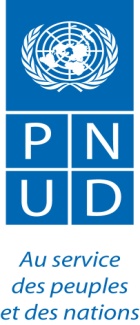 DEMANDE DE PRIX (RFQ)Chère Madame/Cher Monsieur,Nous vous demandons de bien vouloir nous soumettre votre offre de prix au titre de   SELECTION D’UNE ENTREPRISE POUR LA CONSTRUCTION DE BATIMENT D’EXTRACTION SOLAIRE D’HUILES ESSENTIELLES DISTRICT VOHIBATO REGION HAUTE MATSIATRAtels que décrits en détail à l’annexe 1 de la présente RFQ. Lors de l’établissement de votre offre de prix, veuillez utiliser le formulaire figurant à l’annexe 2 joint aux présentes. Les entreprises peuvent soumissionner pour un ou plusieurs lots. Les offres de prix peuvent être soumises jusqu’au 12 octobre 2020 à 12h00, heure locale de Antananarivo à l’adresse suivante : offres.mg@undp.org  en mentionnant la référence 502/RFQ/TRAC2/2020Les offres de prix soumises par courrier électronique ne peuvent dépasser 5 MB, doivent être exemptes de virus et se limiter à un seul envoi par courrier électronique. Elles doivent être exemptes de toute forme de virus ou contenu corrompu, à défaut de quoi elles seront rejetées.Il vous appartiendra de vous assurer que votre offre de prix parviendra à l’adresse indiquée ci-dessus au plus tard à la date-limite. Les offres de prix qui seront reçues par le PNUD postérieurement à la date-limite indiquée ci-dessus, pour quelque raison que ce soit, ne seront pas prises en compte. Si vous soumettez votre offre de prix par courrier électronique, veuillez-vous assurer qu’elle est signée, en format .pdf et exempte de virus ou fichiers corrompus.Veuillez prendre note des exigences et conditions concernant la fourniture du ou des biens susmentionnés : Les biens proposés seront examinés au regard de l’exhaustivité et de la conformité de l’offre de prix par rapport aux spécifications minimum décrites ci-dessus et à toute autre annexe fournissant des détails sur les exigences du PNUD.L’offre de prix qui sera conforme à l’ensemble des spécifications et exigences, qui proposera le prix le plus bas, et qui respectera l’ensemble des autres critères d’évaluation sera retenue. Toute offre qui ne respectera pas les exigences sera rejetée.Toute différence entre le prix unitaire et le prix total (obtenu en multipliant le prix unitaire par la quantité) sera recalculée par le PNUD. Le prix unitaire prévaudra et le prix total sera corrigé. Si le fournisseur n’accepte pas le prix final basé sur le nouveau calcul et les corrections d’erreurs effectués par le PNUD, son offre de prix sera rejetée.Le PNUD se réserve le droit, après avoir identifié l’offre de prix la plus basse, d’attribuer le contrat uniquement en fonction des prix des biens si le coût de transport (fret et assurance) s’avère être supérieur au propre coût estimatif du PNUD en cas de recours à son propre transitaire et à son propre assureur.Au cours de la durée de validité de l’offre de prix, aucune modification du prix résultant de la hausse des coûts, de l’inflation, de la fluctuation des taux de change ou de tout autre facteur de marché ne sera acceptée par le PNUD après réception de l’offre de prix. Lors de l’attribution du contrat ou du bon de commande, le PNUD se réserve le droit de modifier (à la hausse ou à la baisse) la quantité des services et/ou biens, dans la limite de vingt-cinq pour cent (25 %) du montant total de l’offre, sans modification du prix unitaire ou des autres conditions.Tout bon de commande qui sera émis au titre de la présente RFQ sera soumis aux conditions générales jointes aux présentes. La simple soumission d’une offre de prix emporte acceptation sans réserve par le fournisseur des conditions générales du PNUD figurant à l’annexe 3 des présentes.Le PNUD n’est pas tenu d’accepter une quelconque offre de prix ou d’attribuer un contrat/bon de commande et n’est pas responsable des coûts liés à la préparation et à la soumission par le fournisseur d’une offre de prix, quels que soient le résultat ou les modalités du processus de sélection.	Veuillez noter que la procédure de contestation du PNUD qui est ouverte aux fournisseurs a pour but de permettre aux personnes ou entreprises non retenues pour l’attribution d’un bon de commande ou d’un contrat de faire appel dans le cadre d’une procédure de mise en concurrence. Si vous estimez que vous n’avez pas été traité de manière équitable, vous pouvez obtenir des informations détaillées sur les procédures de contestation ouvertes aux fournisseurs à l’adresse suivante : http://www.undp.org/procurement/protest.shtml .Le PNUD encourage chaque fournisseur potentiel à éviter et à prévenir les conflits d’intérêt en indiquant au PNUD si vous-même, l’une de vos sociétés affiliées ou un membre de votre personnel a participé à la préparation des exigences, du projet, des spécifications, des estimations des coûts et des autres informations utilisées dans la présente RFQ.Le PNUD applique une politique de tolérance zéro vis-à-vis des fraudes et autres pratiques interdites et s’est engagé à identifier et à sanctionner l’ensemble de ces actes et pratiques préjudiciables au PNUD, ainsi qu’aux tiers participant aux activités du PNUD. Le PNUD attend de ses fournisseurs qu’ils respectent le code de conduite à l’intention des fournisseurs de l’Organisation des Nations Unies qui peut être consulté par l’intermédiaire du lien suivant : http://www.un.org/depts/ptd/pdf/conduct_english.pdf Nous vous remercions et attendons avec intérêt votre offre de prix.Cordialement,Procurement SpecialistAnnexe 1Spécifications techniques des travaux Le présent Annexe 1 comprend pour chaque lot : Termes de RéférenceLes descriptifs techniques des travaux et la définition des prix Le cadre du Bordereaux de Devis Quantitatif et Estimatif des travaux (Bordereaux de prix)Les plans (fichiers séparés en annexe) TERMES DE REFERENCECONSTRUCTION DE BATIMENT D’EXTRACTION SOLAIRE D’HUILESESSENTIELLES DU DISTRICT DE VOHIBATO / REGION HAUTEMATSIHATRA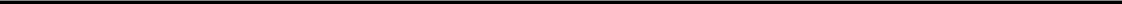 1.	CONTEXTE ET JUSTIFICATIONActuellement, le contexte de la pandémie de la covid-19 n’a pas seulement fait des victimes et des ravages dans le monde et à Madagascar, des opportunités ont été créées, entre autres l’essor de la filière huile essentielle. Presque tout le monde en parle, et les médias précisent que la demande a explosé depuis le début de la crise, notamment en France pour le Ravintsara (Cinnamonium camphora) car les pharmaciens le recommandent pour lutter contre le virus. Suivant l’interview d’Orange Madagascar au Groupement des Exportateurs d’Huiles Essentielles à Madagascar (GEHEM), la filière huile essentielle dépassera le milliard de dollar d’ici 10 ans (apport en devises), et devrait faire vivre plus d’un million de personnes en 2030. En outre, le gain prévu devrait atteindre plus de huit millions de dollars cette année, et dépasser les 65 millions de dollars en 2030.Les études antérieures relatées par d’autres sources ont déjà démontré cette croissance au niveau mondial depuis plus de vingt ans et qui devrait continuer à croître de 9,6 % entre 2017 et 2022 pour atteindre des valeurs de 27,5 milliards de $US fin 2022 (Source : EDBM). Les huiles essentielles sont notamment utilisées en aromathérapie, en parfumerie et dans le secteur agroalimentaire, en particulier en Amérique du nord et en Europe.Toutefois, « la filière a un impact environnemental certes, mais nos opérateurs en sont conscients » souligne le GEHEM qui s’engage à reboiser 100 000 arbres à huiles essentielles par an.D’un autre côté, cette opportunité pousse la population rurale vivant dans la précarité à se ruer vers l’exploitation et l’utilisation des plantes médicinales et des huiles essentielles. Ce qui va augmenter les pressions, non seulement sur les ressources en plantes médicinales et d’huiles essentielles (comme l’Artemisia, le Cinnamonium camphora1, le Cinnamonium madagascariensis2, l’Eucalyptus grandis3, la Melaleuca quinquenervia4, le Cedrelopsis grevei5l’Aloe macroclada/vera6 …), mais aussi et surtout sur les ressources en bois qui servent d’énergie pour l’extraction de ces huiles essentielles, et de surcroît sur la biodiversité deMadagascar.Devant cette situation, le Programme des Nations Unies pour le Développement (PNUD) àMadagascar, ne reste pas les bras croisés, mais va mettre en œuvre des stratégies en réponse à la covid-19 et au-delà du relèvement à l’horizon 2030, entre autres la charnière 3 : transition axée sur le climat et la nature qui découple la croissance des émissions de carbone et de la consommation et la production non durable. Cet appui contribue également à la mise en œuvre du plan de contingence Covid-19 du Ministère de l’Environnement et du Développement Durable, qui a pour objectif de maintenir l'intégrité écologique et contribuer au développement durable, pendant et après la pandémie du coronavirus, au niveau nationalEn effet, cette initiative du PNUD a l’intention de répondre à deux résultats attendus de ce plan de contingence, à savoir (i) le résultat 1 – « une bonne gestion des ressources naturelles en vue de l'approvisionnement durable en plantes médicinales assurée » ; et le résultat 6 –«	L’économie verte et bleue issue post-pandémie relancée » avec comme une des activités :«	Promouvoir des énergies de substitution au bois de chauffe et de charbon de bois ».C’est dans ce contexte que le Programme des Nations Unies pour le Développement (PNUD) à Madagascar va mettre en place une unité pilote d’extraction et de distillation solaire d’huiles essentielles, dans un site favorable dans une commune du District de Vohibato dans la Région Haute Matsiatra. La mise en place de cette unité demande le concours de prestataire spécialisé pour la construction du bâtiment qui abritera les matériels nécessaires. D’où l’établissement du présent TDR.« ravintsara »,« mandravasarotra »,« kininim-potsy »,« niaouli »,« katrafay »,« vahona »OBJECTIF GLOBALSélectionner l’entreprise titulaire des travaux de construction des bâtiments destinés à l’extraction solaire d’huiles essentielles dans une commune du district de Vohibato dans la Région Haute Matsihatra.OBJECTIFS SPECIFIQUESAcquérir les matériaux et matériels nécessaires à la réalisation des travaux de construction ;Mettre en place le personnel adéquat aux chantiersRéaliser, selon les normes, les travaux d’infrastructures de construction du bâtiment destiné à l’extraction solaire d’huiles essentielles;Créer des emplois temporaires locaux.RESULTATS ATTENDUSLes matériels nécessaires à la réalisation des travaux sont disponiblesLe bâtiment qui abritera l’unité d’extraction solaire d’huiles essentielles est réceptionné;Des jeunes issues des groupes vulnérables du site d’implantation sont employés dans la réalisation des travaux.CRITERES DE QUALITES ET LIVRABLES6.  ActivitésLes activités du prestataire vont se résumer comme suit :Durée et zones d’interventiona.	Durée et jalon de paiement:La période d’intervention s’étalera du mois de Septembre jusqu’au 10 du mois de Décembre 2020 soit trois (03) mois d’intervention.Les zones d’intervention :Le site d’implantation du bâtiment d’extraction sera dans une commune du District de Vohibato/Région Haute Matsihatra. La commune sera précisée ultérieurement, une fois les données confirmées par les autres volets du projet.8.  Profils requisSont éligibles les prestataires ayant rempli les conditions suivantes :Le fournisseur est une entité enregistrée légalement et dispose d’une CIF et Statistique à jour. Le fournisseur est spécialisé et reconnu dans le domaine du BTP.Au moins 03ans d’expérience pertinente dans le domaine similaire (A présenter : un tableau reprenant une liste des prestations similaires et la valeur de leurs contrats, et décrivant explicitement les noms des clients, les montants des contrats, les contacts des clients -- adresses email et numéro de téléphone) ;Présentant 5 attestations des services satisfaisants des marchés de complexité similaires mis en œuvre au cours des 5 dernières années. (Fournir les attestations de services ou de bonne exécution);Disposant de personnel clé et de techniciens qualifiés pour mener la prestation notamment un ingénieur en BTP (conducteur des travaux) et un technicien supérieur en BTP (chef de chantier sur le site) (CVs détaillés requis) ;Bonne connaissance du contexte localLes expériences dans la région d’intervention (Haute Matsihatra) constituent un atout.Modalités d’exécutionLe prestataire aura pour référent le Team Leader Pauvreté & Environnement, et le Coordonnateur du projet PNA/CDN et travaillera en étroite collaboration avec les spécialistes du PNUD.10. Procédures d’applicationLa candidature doit contenir :Une proposition technique qui comprendra : o La méthodologie d’exécutions ;o  Le plan de travail détaillé de l’intervention ;o Le CV des personnes à mobiliser par le prestataire dans la mise en œuvre des activités décrites dans les TDRs.o  La copie des documents administratifs répondant à la rubrique 8 de ces TDRUne proposition financière (dossier/fichier à séparer avec l’offre technique) : elle devra comprendre le coût de la prestation et les frais divers (transport, édition des documents, communication, etc.).o La proposition financière doit spécifier un montant total forfaitaire pour les tâches spécifiées dans cette annonce.o La proposition financière doit inclure une ventilation de ce montant forfaitaire (par activité et par type de dépenses) et doit être libellée en ARIARY.Tous les frais liés à cette mission y compris, entre autres, l’ordinateur, l’éventuelle sous-traitance, la conversion des documents, en dialecte local, les fournitures de bureau, les déplacements et d'autres coûts envisagés sont couverts par le prestataire. Ainsi, le budget proposé devrait inclure toutes les dépenses nécessaires pour atteindre les objectifs assignés.Description des travauxDEVIS DESCRIPTIFDurée estimative des travaux : 60 jours (travaux à l’entreprise)Annexe 2FORMULAIRE DE SOUMISSION DE L’OFFRE DE PRIX DU FOURNISSEUR(Le présent formulaire doit être soumis uniquement sur le papier à en-tête officiel du fournisseur)Le fournisseur soussigné accepte par les présentes les conditions générales du PNUD et propose de fournir les articles énumérés ci-dessous conformément aux spécifications et exigences du PNUD, telles qu’indiquées dans la RFQ ayant pour n° de référence : 502/RFQ/TRAC2/2020 Arrêté la présente proposition financière pour le lot  à la somme globale et forfaitaire de : ................................................................................................ ARIARY (Ar ...................................) ; lieu, date		                                                                      Le soumissionnaireTABLEAU 3 : Offre de conformité aux autres conditions et exigences connexes Toutes les autres informations que nous n’avons pas fournies emportent automatiquement conformité pleine et entière de notre part aux exigences et conditions de la RFQ.[nom et signature de la personne habilitée par le fournisseur][fonctions][date]Annexe 3Conditions généralesCONDITIONS GENERALES DU CONTRAT APPLICABLES AUX TRAVAUX	   1.	DÉFINITIONSAux fins des présentes et sous réserve des exigences du contexte, les termes et expressions suivants signifieront: (1)	"Maître d’ouvrage " le----------------------------------------------------------------------------- représenté par ---------------------------------------------------------------------------------------------------------------..(2)	"Maître d'ouvrage délégué"  désignera le Programme des Nations Unies pour le développement (PNUD) en Côte d’Ivoire.(3) 	"Entrepreneur" désignera la Partie contractante dont le Maître d’ouvrage délégué aura accepté la soumission et avec laquelle il aura conclu le contrat.(4)	"Ingénieur" ou le "Maître d’œuvre" désignera la personne ou société nommée par le PNUD à la direction et au contrôle des travaux et dont le nom sera notifié par écrit à l’Entrepreneur.(5)	"Contrat" désignera le marché conclu par les parties pour l'exécution des travaux, y compris les présentes conditions générales et particulières.(6)	"Travaux" désignera les ouvrages devant être exécutés et complétés en conformité avec le Contrat.(7)	"Travaux provisoires" désignera les ouvrages sans caractère permanent qui ne seront pas incorporés aux Travaux.(8)	"Plans" et "Devis" désignera les dessins, spécifications, calculs et informations visés par le contrat ainsi que toute modification pouvant y être apportée par l'Ingénieur ou soumise par l'Entrepreneur sous réserve d'un accord écrit de l'Ingénieur.(9)	"Devis estimatif" désignera, dans le cadre d'un contrat à prix unitaires, le volume de travail et la ventilation par postes des travaux à exécuter, précisant pour chaque poste la quantité et le prix unitaire correspondant.(10)	"Montant du Contrat" indiquera la valeur indiquée par le Contrat représentant les coûts des travaux payables à l'Entrepreneur après exécution à bonne fin de ces travaux et correction de tous les vices de construction.(11)	"Chantier" désignera le terrain et autres emplacements où s'effectueront les Travaux ou Travaux provisoires.2.	EMPLOI DU SINGULIER ET DU PLURIELLes mots désignant des personnes ou parties incluent les sociétés ou entreprises et les mots au singulier seront réputés inclure le pluriel et réciproquement lorsque le contexte l'exigera.3.	TITRES OU NOTESLes titres ou notes figurant dans les documents contractuels ne seront pas considérés comme en faisant partie et ne devront pas être pris en considération pour leur interprétation.4.	LIENS JURIDIQUESL'Entrepreneur et l'Ingénieur agiront en qualité d'entreprises indépendantes à l’égard du PNUD.  Le Contrat ne devra pas être interprété comme créant entre l'Ingénieur et l'Entrepreneur un lien contractuel de quelque nature que ce soit, étant entendu toutefois que l'Ingénieur pourra exiger dans le cadre de ses fonctions, telles que définies au Contrat, l'exécution par l'Entrepreneur de ses obligations prévues par le Contrat.  Aucune disposition des Documents contractuels ne créera de lien contractuel entre le PNUD ou son Ingénieur et tout sous-traitant engagé par l'Entrepreneur. 5.	OBLIGATIONS ET ATTRIBUTIONS DE L'INGÉNIEUR(1)	L'Ingénieur assurera la direction et le contrôle des travaux en conformité avec les dispositions des documents contractuels. Il assumera plus particulièrement les fonctions suivantes.(2)	L'Ingénieur sera le représentant du PNUD auprès de l'Entrepreneur pendant toute la durée des travaux de construction, jusqu'au paiement final.  Il donnera conseil et se maintiendra en consultation auprès du PNUD.  Les instructions données par le PNUD à l'Entrepreneur seront transmises par l'intermédiaire de l'Ingénieur qui aura le pouvoir d'agir au nom du PNUD dans les limites prévues par le Contrat et par ses avenants.  Les attributions de l'Ingénieur en tant que représentant du Maître d’ouvrage délégué ne pourront pas être modifiées au cours de l'exécution du Contrat sans l'accord écrit de toutes les parties concernées.(3)	L'Ingénieur se rendra périodiquement sur le chantier pour évaluer la progression et la qualité des travaux et, d'une façon générale, pour s'assurer qu'ils avancent conformément aux documents contractuels.  Sur la foi de ses observations, il tiendra le Maître d’ouvrage délégué informé de l'état et de la progression des travaux.(4)	L'Ingénieur ne sera pas réputé responsable des moyens, méthodes ou techniques de construction, de la séquence des opérations et des programmes de sécurité au travail, ni des actes, omissions ou inexécution de l'Entrepreneur, de ses sous-traitants ou de leurs préposés ou employés, ni de toute autre personne fournissant des services dans le cadre des Travaux ou des travaux provisoires, sauf si de tels actes, omissions ou inexécutions résultent du défaut de l'Ingénieur à accomplir ses obligations en conformité avec le Contrat le liant au Maître d’ouvrage délégué.(5)	L'Ingénieur pourra à tout moment avoir accès aux Travaux en préparation ou en cours d'exécution.  L'Entrepreneur lui assurera toutes les facilités lui permettant de s'acquitter de ses fonctions.(6)	L'Ingénieur déterminera les montants dus à l'Entrepreneur et établira les Certificats de Paiement correspondants, sur la foi de ses propres observations et de son évaluation des demandes de paiement de l'Entrepreneur. (7)	L'Ingénieur examinera et approuvera les ébauches de dessins, les normes applicables aux matériaux, échantillons et autres composantes présentés par l'Entrepreneur en vue de s'assurer de leur conformité avec la conception générale des travaux et avec les prescriptions et les normes énoncées dans les Documents contractuels.  Il statuera sur ces questions avec diligence et dans les délais convenus, afin de ne pas retarder les Travaux.  L'accord de l'Ingénieur sur une composante spécifique n'impliquera pas automatiquement l'approbation de tout l'ensemble dans lequel elle est incorporée.(8)	L'Ingénieur interprètera les exigences contractuelles par lesquelles la performance de l'Entrepreneur sera jugée.  Toutes les interprétations et les instructions de l'Ingénieur devront être conformes à la lettre et à l'esprit des Documents contractuels et devront être données par écrit ou sous forme de dessins.  Chacune des Parties pourra demander par écrit à l'Ingénieur de lui communiquer son interprétation. Celui-ci fournira ses interprétations avec diligence et dans les délais convenus. Tout différend relatif à une interprétation par l'Ingénieur des documents contractuels ou relatif à l'exécution des travaux sera soumis aux modalités de l'article 71 des Conditions générales.(9)	A moins que le Contrat n'en dispose autrement, l'Ingénieur ne sera pas habilité à relever l'Entrepreneur de l'une quelconque de ses obligations en vertu du Contrat, ni à autoriser des paiements additionnels, des changements ou des délais d'exécution aux Travaux, sans l'accord écrit du Maître d’ouvrage délégué.(10)	S'il est mis fin aux fonctions de l'Ingénieur, le PNUD nommera pour le remplacer un autre professionnel ou société qualifiée.(11)	L'Ingénieur pourra refuser tous travaux ou fournitures non conformes aux documents contractuels.  S'il le juge nécessaire ou opportun et dans le cadre des objectifs du Contrat, il pourra exiger une inspection, des tests, des contrôles ou des essais spéciaux à quelque stade que ce soit des Travaux.  Toutefois, ni les pouvoirs de l'Ingénieur ni sa décision prise de bonne foi de les exercer ou non ne donneront lieu à une obligation ou à une responsabilité quelconque de sa part à l'égard de l'Entrepreneur, d'un sous-traitant ou de leurs préposés ou employés ou de toute autre personne accomplissant des services dans le cadre des Travaux.(12)	L'Ingénieur procèdera par inspections pour déterminer les dates d'achèvement partiel, provisoire et final des Travaux.  Il recevra et soumettra à l'examen du PNUD les garanties écrites et la documentation connexe prévue par le Contrat, colligées par l'Entrepreneur, et établira le Certificat de Paiement Final après s'être assuré que les conditions visées à l'article 47 sont bien remplies.(13)	Si le PNUD et l'Ingénieur en conviennent ainsi, ce dernier pourra fournir les services d'un ou plusieurs représentants pour l'aider à s'acquitter de ses responsabilités sur le chantier.  Il notifiera alors par écrit le Maître d’ouvrage délégué et l'Entrepreneur des obligations, responsabilités et pouvoirs de ce ou de ces représentants.6.	OBLIGATIONS GÉNÉRALES DE L'ENTREPRENEUR(1)   Obligation de se conformer aux stipulations du ContratDans le cadre de ses obligations expresses ou tacites stipulées par le Contrat, l'Entrepreneur devra à la satisfaction de l'Ingénieur, exécuter et veiller à l'état des Travaux, remédier à tout défaut possible et fournir toute la main-d’œuvre, y compris la supervision de celle-ci, ainsi que les matériaux, le matériel de construction et tous autres éléments à caractère temporaire ou permanent nécessaires à cette fin, avec un soin et une diligence appropriés. L'Entrepreneur se conformera étroitement aux instructions et aux directives de l'Ingénieur pour tout ce qui touche à l'exécution des Travaux.(2)   Responsabilité des opérations sur le chantierL'Entrepreneur sera entièrement responsable de la stabilité et de la sécurité de toutes les opérations et installations sur le chantier à l'exception de cas visés par des stipulations particulières du Contrat concernant la conception ou les prescriptions techniques des Travaux ou des Travaux provisoires établies par l'Ingénieur.(3)   Responsabilité concernant la main-d’œuvreL'Entrepreneur sera responsable de la compétence professionnelle et technique de ses employés et devra choisir pour la réalisation des ouvrages prévus par le Contrat des personnes qui respecteront consciencieusement, les règles de l'art, les coutumes locales, et maintiendront au cours des Travaux un comportement irréprochable.(4)   Autorité compétente 	L'Entreprise ne sollicitera ni n'acceptera aucune instruction d'aucune autorité, à l'exception de l'Ingénieur et/ou du Maître d’ouvrage délégué, et elle agira constamment dans l'intérêt du PNUD en s'abstenant de toute action pouvant lui porter préjudice.(5)   Intégrité des fonctionnairesL'Entrepreneur garantit qu'il n'a accordé ou n'accordera aucun avantage, direct ou indirect à aucun fonctionnaire du PNUD en considération de l'attribution du Contrat. Toute infraction à cette clause constituera une cause de résiliation du Contrat. (6)   Utilisation du nom, de l'emblème ou du sceau officiel du PNUD et des Nations UniesL'Entreprise ne rendra public d'aucune façon, qu'elle exécute ou a exécuté des travaux ou qu'elle fournit ou a fourni des services pour le compte du PNUD ou de l'Organisation des Nations Unies.  L'Entreprise s'abstiendra d'utiliser le nom, l'emblème ou le sceau officiel du PNUD ou de l'Organisation des Nations Unies ou toute abréviation du nom du PNUD ou de l'Organisation des Nations Unies dans le cadre de ses activités, à des fins publicitaires ou à toutes autres fins.(7)   Confidentialité des documentsTous documents, dessins, cartes, photographies, mosaïques, plans, manuscrits, dossiers, rapports, recommandations, évaluations et autres données élaborés ou utilisés par l'Entreprise dans le cadre du Contrat seront la propriété du PNUD et devront lui être remis au terme du Contrat.  Ils devront être traités sous le sceau de la confidence et ne pourront être communiqués à des tiers qu'avec l'accord écrit préalable du Maître d’ouvrage délégué.7.	CESSION ET SOUS-TRAITANCE(1)   Cession du Contrat	L'Entrepreneur ne pourra céder, transférer, donner en gage ni aliéner d'aucune autre manière tout ou partie du Contrat, non plus que les droits, créances ou obligations en découlant, sans l'autorisation préalable écrite du PNUD.(2)   Sous-traitanceLorsque l'Entrepreneur aura besoin des services de sous-traitants il devra préalablement obtenir, pour chacun d'entre eux, l'approbation écrite de l'Ingénieur.  Une telle approbation ne dispensera l'Entrepreneur d'aucune de ses obligations visées par le Contrat, les dispositions des contrats de sous-traitance devant être subordonnées et conformes à celles du Contrat.(3)   Transfert des obligations du sous-traitant	Si un sous-traitant a contracté à l'égard de l'Entrepreneur, pour les travaux qu'il a exécutés ou pour les biens, matériaux, équipements et services qu'il aura fournis, des obligations dont la durée s'étendra au-delà de la période de garantie prévue par le contrat, l'Entrepreneur devra à l'expiration de cette période, transférer immédiatement au Maître de l'ouvrage, à la demande et aux frais de ce dernier, le bénéfice de ces obligations pour la durée non encore expirée de ces dernières.8.	PLANS ET DEVIS(1)	Garde des plans et devisLes plans et devis resteront sous la seule garde de l'Ingénieur, à l'exception de deux (2) exemplaires fournis gratuitement à l'Entrepreneur. L'Entrepreneur fera à ses propres frais toutes les autres copies dont il pourrait avoir besoin.  A l'achèvement final des Travaux, l'Entrepreneur restituera au PNUD tous les plans et devis fournis dans le cadre du Contrat.(2)	Disponibilité des plans et devis sur le chantier Un exemplaire des plans et devis fournis à l'Entrepreneur selon l'article 8.1 ci-dessus devra être conservé par ce dernier sur le chantier et être disponible à tout moment raisonnable pour consultation et utilisation par l'Ingénieur et toute autre personne autorisée par écrit par ce dernier.(3)	Délais et entraves aux TravauxL'Entrepreneur devra informer l'Ingénieur par écrit chaque fois que le calendrier ou la progression des Travaux risquera d'être retardée ou entravée lorsque ce dernier ne délivrera pas dans un délai raisonnable un plan ou dessin ou un ordre supplémentaire, y compris une directive, une instruction ou une approbation.  L'avis devra préciser quel plan, devis ou autre sera requis, pourquoi et quand il sera requis, ainsi que le retard ou l'entrave risquant d'intervenir si ce plan ou dessin ou cet ordre tardait à venir. 9		JOURNAL DE CHANTIERL'Entrepreneur tiendra un Journal de chantier avec pages numérotées sur le chantier, en trois exemplaires, un original et deux copies. L'Ingénieur sera habilité de temps à autre à passer de nouveaux ordres, fournir de nouveaux dessins et donner de nouvelles directives à l'Entrepreneur en vue d'une exécution satisfaisante des Travaux. Ce dernier sera tenu de les respecter.Tout ordre devra être daté et signé par l'Ingénieur et l'Entrepreneur.Si l'Entrepreneur désire refuser un ordre dans le Journal de chantier il devra en informer le Maître d’ouvrage délégué par l'intermédiaire de l'Ingénieur au moyen d'une annotation portée dans le Journal de chantier dans les trois (3) jours suivant la date de l'ordre qu'il aura l'intention de refuser. Dans le cas de non-respect de cette règle, l'Entrepreneur sera réputé l'avoir accepté et n'aura plus la possibilité de le refuser par la suite.L'original du Journal de chantier devra être remis au Maître d’ouvrage délégué à l'acceptation finale des Travaux. Les deux copies resteront en possession de l'Ingénieur et de l'Entrepreneur, respectivement.10.	GARANTIE D'EXÉCUTION(1)   Afin d'assurer au Maître d’ouvrage délégué la réparation de tout préjudice résultant de l'inexécution de ses obligations contractuelles, l'Entrepreneur fera émettre une garantie de bonne fin au profit du Maître d’ouvrage délégué à la signature du Contrat. Le montant et la nature de cette garantie (garantie ou caution de bonne fin) seront indiqués dans le Contrat.(2)   La garantie de bonne fin ou la caution bancaire devra être délivrée par une compagnie d'assurance ou une banque accréditée et sous la forme indiquée à l'Annexe I de ces Conditions Générales et devra rester en vigueur pendant les Travaux et jusqu'à 28 jours après délivrance du Certificat de Réception Définitive. Elle devra être restituée à l'Entrepreneur dans un délai de 28 jours à compter de la délivrance par l'Ingénieur du Certificat de Réception Définitive, pourvu que l'Entrepreneur ait alors acquitté, s'il y a lieu, toutes les sommes dues au Maître d'ouvrage délégué en vertu du Contrat.(3)  Si l'endosseur de la garantie d'exécution ou de la caution bancaire devient insolvable ou n'est plus en mesure d'exercer ses engagements dans le pays où s'exécute le Contrat, l'Entrepreneur devra dans les cinq jours suivants constituer une nouvelle garantie de bonne fin.11.	INSPECTION DU CHANTIERL'Entrepreneur sera réputé avoir reconnu et examiné les lieux et leurs parages avant d'avoir fait sa soumission et s'être fait une opinion sur toutes les questions liées aux caractéristiques du terrain et de son sous-sol, à la topographie et à la nature du chantier, au tracé et à la nature des pipelines, conduites, égouts, drains, câbles ou autres services sur place, à la quantité et à la nature des activités et des matériaux nécessaires à la réalisation des Travaux, aux moyens d'accès au chantier et aux locaux dont il pourra avoir besoin et, d'une façon générale, avoir obtenu toutes les informations nécessaires quant aux risques, conditions climatiques, hydrauliques et naturelles et autres circonstances susceptibles d'influencer ou d'affecter sa soumission, et il ne sera donné suite à aucune réclamation à cet égard contre le Maître d’ouvrage délégué.12.	ADÉQUATION DE LA SOUMISSIONL'Entrepreneur s'est assuré de la rectitude et de l'adéquation des prix proposés lors de sa soumission et confirmera que le Montant du Contrat couvrira toutes ses obligations en vertu du Contrat et tout ce qui sera nécessaire à la parfaite exécution des Travaux, à moins qu'il n'en soit stipulé différemment par le Contrat.13.	PROGRAMME D'EXÉCUTIONDans le délai prévu dans le Contrat, l'Entrepreneur devra soumettre un programme d'exécution détaillé indiquant l'ordre dans lequel et comment il se propose de réaliser les Travaux.  Lors de l'établissement de son programme, l'Entrepreneur devra tenir dûment compte de la priorité que revêtent certains travaux.  L'Entrepreneur reverra ledit programme si l'Ingénieur considère qu'il doit être modifié pendant l'exécution des Travaux.  Sur demande de l'Ingénieur, l'Entrepreneur devra indiquer par écrit les dispositions qu'il a prises pour réaliser les Travaux et l'informer du matériel de construction et des Travaux provisoires qu'il a l'intention de fournir, d'utiliser ou de construire, selon le cas.  La présentation de ce programme ou des modifications à ce dernier ainsi que la production des informations exigées par l'Ingénieur ne déchargeront aucunement l'Entrepreneur des obligations qui lui incombent en vertu du Contrat, ni de l'incorporation au programme de travail d'une modification quelconque à quelque stade que ce soit de la réalisation des Travaux, et ne donnera droit à l'Entrepreneur à aucun paiement supplémentaire de ce fait.14.	RÉUNION DE CHANTIER HEBDOMADAIREUne réunion de chantier hebdomadaire sera tenue entre les représentants de l'Entrepreneur, de l'Ingénieur et du Maître d’ouvrage délégué afin de vérifier que les Travaux progressent normalement et sont exécutés conformément au Contrat.15.	PLANS, DEVIS OU INSTRUCTIONS SUPPLÉMENTAIRES(1)   L'Ingénieur pourra avec l'approbation du Maître d’ouvrage délégué et au moyen de Changement d'ordres, donner des instructions à l'Entrepreneur concernant toute modification d'ensemble ou de détail dans la quantité ou la qualité des Travaux qui lui semblera nécessaire. (2)   L'exécution de ces changements d'ordres sera soumise à l’article 48 des présentes.16.	SURINTENDANCE DES TRAVAUX PAR L'ENTREPRENEURL'Entrepreneur assurera ou fera assurer la surintendance nécessaire, pendant la réalisation des Travaux et, par la suite, aussi longtemps que l'Ingénieur le jugera nécessaire pour la parfaite exécution des obligations assumées par l'Entrepreneur en vertu du Contrat.  L'Entrepreneur ou son agent ou un représentant qualifié, dûment approuvé par écrit par l'Ingénieur (ladite approbation pouvant à tout moment être retirée), devra se trouver constamment sur le chantier et consacrer tout son temps à la surintendance des Travaux.  Si cette approbation est retirée selon l'article 17.2 ou le retrait d’un agent de l’Entrepreneur est demandé par le Maître d’ouvrage délégué en vertu de l'article 17.3 ci-dessous, l'Entrepreneur devra après avoir reçu la notification écrite de ce retrait, et aussitôt qu'il sera raisonnablement possible de ce faire, retirer son agent ou son représentant sur le chantier et le remplacer par un autre agent ou représentant agréé par l'Ingénieur.  L'Entrepreneur ne pourra pas se réclamer de l'article 17(2) ci-dessous pour employer par la suite sur le chantier l'agent ou le représentant dont le retrait lui aura été demandé, quelles que puissent être ses attributions.17.	PERSONNEL DE L'ENTREPRENEUR(1)	l'Entrepreneur devra fournir et employer sur le chantier, jusqu'à la parfaite exécution des Travaux y compris la correction de défauts de construction :a)	des membres d'un personnel technique qualifiés et expérimentés dans leurs métiers respectifs, ainsi que des agents, contremaîtres et chefs d'équipe capables de superviser efficacement les Travaux qui leur seront confiés ;b)	toute autre main-d’œuvre qualifiée, ouvriers qualifiés, semi-qualifiés et non qualifiés, nécessaire à la parfaite et ponctuelle réalisation des Travaux.(2)	L'Ingénieur pourra exiger de l'Entrepreneur qu'il retire immédiatement du chantier toute personne employée par ce dernier aux fins de l'exécution ou de l'entretien des Travaux s'il estime que son comportement ou l'incompétence ou la négligence avec lesquelles elle s'acquitte de ses fonctions le justifie ou s'il considère, pour toute autre raison, qu'elle ne devrait pas être engagée sur le chantier. Dans ce cas l'intéressé ne devra plus être employé sur le chantier sans autorisation écrite de l'Ingénieur.  Toute personne ainsi exclue du chantier devra être remplacée dès que possible par une personne compétente approuvée par l'Ingénieur.(3)	L'Entrepreneur devra, sur demande écrite du Maître d’ouvrage délégué, retirer du chantier tout membre de son personnel qui, de l'avis de ce dernier, ne se conforme pas aux critères de l'article 17.1. Cette demande de retrait ou de remplacement ne pourra pas constituer une cause de résiliation ou de terminaison partielle ou totale du Contrat. Tous les frais résultant du retrait ou du remplacement d'un ou de membres du personnel de l'Entrepreneur seront à la charge de ce dernier.18.	IMPLANTATION DES TRAVAUXL'Entrepreneur devra veiller à ce que les Travaux soient mis en place avec exactitude en ce qui concerne les points de repère, lignes et niveaux de référence notifiés par écrit par l'Ingénieur, à ce que le positionnement, les nivellements, le dimensionnement et l'alignement de tous les éléments soient conformes aux règles de l'art et à ce que tous les instruments, appareils et main-d’œuvre nécessaires à cette fin soient disponibles.  Si une erreur apparaissait ou survenait dans le positionnement, le nivellement, le dimensionnement ou l'alignement d'un élément quelconque des Travaux pendant leur réalisation, l'Entrepreneur, rectifiera cette erreur à ses propres frais et à la satisfaction de l'Ingénieur.19.	SURVEILLANCE ET ÉCLAIRAGEL'Entrepreneur devra fournir et maintenir en parfait état et à ses propres frais tout dispositif d'éclairage, de protection, de clôture et de gardiennage nécessaires aux Travaux ou exigés par l'Ingénieur ou par toute autorité dûment constituée afin d'assurer la protection des Travaux ou la sécurité et la commodité du public ou pour tout autre fin utile.20.	MAINTIEN EN ÉTAT DES TRAVAUX(1)	Du début jusqu'à la fin des Travaux, dont il sera fait foi par le Certificat de réception définitive des Travaux, l'Entrepreneur sera pleinement responsable du maintien en bon état des Travaux et des ouvrages provisoires.  En cas de perte ou de dommages causés à tout ou partie des ouvrages et pour quelque cause que ce soit (sous réserve des cas de force majeure définis à l’article 66 des présentes), il devra les réparer et les remettre en état à ses propres frais, de sorte qu'à leur achèvement, ils soient en ordre et en bonne condition et conformes à tous égards aux dispositions du Contrat et aux instructions de l'Ingénieur.  L'Entrepreneur sera également responsable de tout dommage qui serait causé aux ouvrages à l'occasion de toute opération réalisée par lui dans le cadre des obligations lui incombant en vertu de l'article 47 des présentes.(2)	Il incombera entièrement à l'Entrepreneur de vérifier la conception, l'ingénierie et les aspects techniques des Travaux et d'informer le Maître d’ouvrage délégué des erreurs ou des vices de conception de nature à affecter les Travaux.21.	ASSURANCE DES TRAVAUXSous réserve des restrictions aux obligations et aux responsabilités qui lui incombent en vertu de l'article 20 des présentes Conditions générales, l'Entrepreneur devra à la signature du Contrat souscrire une assurance au bénéfice conjoint du PNUD et de l'Entrepreneur (a) les couvrant pendant la période stipulée à l'article 20 (1) ci-dessus contre toute perte ou tout dommage, sauf cas de force majeure définis par l’article 66 de ces Conditions générales, et (b) les couvrant contre toute perte ou tout dommage occasionné par l'Entrepreneur de sorte que le Maître d'ouvrage délégué et l'Entrepreneur soient couverts pendant la période stipulée à l'article 20 (1) ci-dessus ainsi que pendant la période de garantie, contre toute perte ou tout dommage résultant d'une cause antérieure à cette période de garantie et contre toute perte ou tout dommage occasionné par l'Entrepreneur au cours des opérations réalisées par lui dans le but de satisfaire aux obligations lui incombant en vertu de l'article 47.  Cette assurance devra couvrir :(1)  Les ouvrages, y compris les matériaux, fournitures et équipements qui devront y être incorporés, au coût de leur remplacement intégral plus un montant supplémentaire de dix pour cent (10%) de tous ces coûts de remplacement couvrant les frais directs ou accessoires, y compris la réparation d'un préjudice ou d'un dommage, les honoraires et les frais de démolition et d'enlèvement de toute partie des ouvrages et de l'enlèvement des débris de toute nature ;(2)   Le matériel de construction et autres équipements livrés par l'Entrepreneur sur le chantier ou leur valeur de remplacement.(3)   Une assurance couvrant les responsabilités et les garanties stipulées à l’article 52(4).Cette police d'assurance devra être souscrite auprès d'un assureur, dans des conditions agréées par le PNUD étant entendu que ce dernier ne pourra la refuser sans motif raisonnable.  Chaque fois que lui en sera fait la demande, l'Entrepreneur devra présenter à Ingénieur la ou les polices d'assurance et les quittances des primes échues.22.	DOMMAGES CORPORELS ET MATÉRIELSSauf disposition à l'effet contraire, l'Entrepreneur devra tenir le PNUD, ses représentants, agents, employés et préposés, quittes et indemnes et prendre leur fait et cause à raison de toute action judiciaire, réclamation, mise en demeure, procédures, recours en dommages-intérêts, honoraires et frais de Cour ou dépenses de quelque nature que ce soit résultant des actes, erreurs ou omissions de l'Entrepreneur ou de ses représentants, agents, employés, préposés ou sous-traitants dans le cadre de l'exécution du Contrat. Les dispositions de cet article s'appliqueront aux actions judiciaires, réclamations, mises en demeurer, procédures et recours en dommages-intérêts pour accidents de travail résultant de l'application de brevets ou de procédés déposés. Aucune disposition des présentes ne sera réputée engager la responsabilité de l’Entrepreneur :(1)  en ce qui concerne l'utilisation ou l'occupation permanente de tout ou partie du terrain servant au Chantier ; (2)  à l'égard du droit du Maître d’ouvrage délégué d'exécuter tout ou partie des Travaux sur, au-dessus, en-dessous ou de part et d'autre de ce terrain ;(3)   à l'égard de tous les empiètements, qu'ils soient temporaires ou permanents, affectant une servitude de vue, de passage aérien ou maritime ou autre résultant inévitablement de la réalisation des Travaux conformément au Contrat ;(4)   pour le décès, les dommages corporels ou matériels causés par tout acte, faute ou négligence commis par le PNUD ou ses agents ou préposés ou par quelqu'autre Entrepreneur pendant la durée du Contrat.23.	ASSURANCE RESPONSABILITE CIVILE(1)   Caractère obligatoire de l'assurance responsabilité civileSous réserve des obligations lui incombant selon l'article 20, l'Entrepreneur devra, avant le démarrage des Travaux, souscrire une assurance couvrant sa responsabilité pour tout décès, dommage corporel ou matériel et pour toute perte ou tout dommage pouvant être causé à des biens, y compris ceux du Maître d’ouvrage délégué ou à toute personne, y compris tout agent du PNUD dans le cadre de la réalisation des ouvrages ou de l'exécution du Contrat à la suite d'un événement autre que ceux visés dans les conditions stipulées dans l'article 22 ci-dessus.(2)   Étendue de la couverture d'assuranceCette assurance devra être souscrite pour un montant au moins égal à celui stipulé dans le Contrat auprès d'un assureur et dans des termes acceptables par le Maître d’ouvrage délégué, étant entendu que l'approbation de ce dernier ne pourra être refusée sans motif raisonnable.  Chaque fois qu'il lui en sera fait la demande, l'Entrepreneur devra présenter au Maître d’ouvrage délégué ou à l'Ingénieur la ou les polices d'assurance et les quittances des primes échues.(3)   Indemnisation du Maître d’ouvrage déléguéLa police d'assurance souscrite inclura une clause prévoyant que l'assureur prendra le fait et cause et tiendra quitte et indemne le Maître d’ouvrage délégué à l'égard de recours ou d'indemnités dévolus à l'Entrepreneur en vertu des présentes.24.	ACCIDENTS DE TRAVAIL(1)   Le Maître d’ouvrage délégué ne sera pas tenu responsable des dommages-intérêts ou des indemnisations dûs en vertu de législations en vigueur à la suite de tout accident de travail subi par un ouvrier ou par toute autre personne employée par l'Entrepreneur ou par un sous-traitant, sauf s'il s'agit d'un accident ou d'un dommage corporel résultant d'un acte ou d'une faute du PNUD ou de ses agents ou préposés.  Sous réserve des dispositions susmentionnées, l'Entrepreneur tiendra quitte et indemne le PNUD et prendra son fait et cause à raison de toute réclamation en dommages-intérêts et/ou indemnisation, ainsi qu'à l'égard de toutes réclamations, procédures, coûts, frais et dépenses de quelque nature qui en résulteraient.(2)   Assurance accidents de travailL'Entrepreneur devra souscrire une police d'assurance couvrant les accidents de travail auprès d'un assureur agréé par le Maître d’ouvrage délégué, étant entendu que cette approbation ne sera pas refusée sans motif raisonnable et il devra la maintenir en vigueur aussi longtemps qu'il emploiera du personnel sur le chantier.  Sur demande de l'Ingénieur, il devra présenter cette police d'assurance et les quittances de primes échues.  Dans le cas des personnes employées par un sous-traitant, l'Entrepreneur sera réputé s'être acquitté de l'obligation qui lui incombe de souscrire l'assurance susmentionnée si le sous-traitant a souscrit, pour couvrir sa propre responsabilité à l'égard de ses ouvriers, une police d'assurance tenant le PNUD quitte et indemne.  Dans ce cas, l'Entrepreneur devra exiger dudit sous-traitant, lorsque demande lui en sera faite, de produire à l'Ingénieur ladite police d'assurance et les quittances de primes échues ainsi que l'insertion d'une clause à cet effet dans son contrat avec le sous-traitant.25.	RECOURS EN CAS DE DÉFAUT D'ASSURANCESi l'Entrepreneur ne souscrit pas et ne maintient pas en vigueur l'une ou l'autre des assurances visées par les articles 21, 23 et 24 des présentes ou toute autre assurance qu'il devra souscrire en vertu du Contrat, le Maître d’ouvrage délégué pourra lui-même souscrire  l'assurance requise et payer les primes nécessaires à cette fin, lesquelles seront déduites périodiquement des sommes dues ou pouvant devenir dues à l'Entrepreneur, ou il pourra recouvrer lesdits montants en tant que dette de ce dernier.26.	RESPECT DES TEXTES LÉGILATIFS ET REGLEMENTAIRES(1)   L'Entrepreneur devra fournir toutes les déclarations et payer tous les droits exigés en vertu de la législation ou des réglementations nationales en vigueur ou en vertu des lois ou réglementations adoptées par toute autorité locale ou dûment constituée, applicables à la réalisation des Travaux ou des Travaux temporaires ou exigées par toutes les institutions et entreprises publiques dont les biens ou les droits seront ou pourront être affectés de quelque manière que ce soit par les Travaux ou les travaux temporaires en cours.(2) L'Entrepreneur se conformera aux dispositions des lois et des réglementations adoptées par les autorités locales ou autres autorités dûment constituées applicables aux Travaux et tiendra le Maître d’ouvrage délégué quitte et indemne de toute pénalité et responsabilité de quelque nature que ce soit découlant d'une violation desdites dispositions.27.	DÉCOUVERTESToute découverte sur le chantier, de minéraux, fossiles, pièces de monnaie, objets de valeur et autres vestiges ou objets d'un intérêt géologique ou archéologique sera réputée, dans les relations entre l'Entrepreneur et le Maître d’ouvrage délégué, être l'absolue propriété de ce dernier.  L'Entrepreneur devra prendre toutes les précautions raisonnables pour empêcher ses ouvriers ou toute autre personne de subtiliser ou d'endommager lesdits articles et devra, dès leur découverte et avant leur enlèvement, informer l'Ingénieur de cette découverte et exécuter, aux frais du Maître d’ouvrage délégué, les ordres de l'Ingénieur concernant les dispositions à prendre.28.	BREVETS, LICENCES ET REDEVANCES(1)   L'Entrepreneur tiendra quitte et indemnisera le Maître d’ouvrage délégué et prendra son fait et cause à raison de toutes réclamations et procédures relatives à l'utilisation ou à la contrefaçon de brevets, dessins, marques de commerce ou de fabrique ou autres droits protégés portant sur le matériel de construction, les machines ou les matériaux utilisés aux fins de la réalisation des ouvrages ou des ouvrages provisoires ainsi qu'à raison de toute réclamation, mise en demeure, procédures, dommages et intérêts, coûts, frais et dépenses de quelque nature que ce soit s'y rattachant, à moins que l'infraction ne résulte de son respect du plan et des spécifications de l'Ingénieur(2)   A moins de stipulation à l'effet contraire, l'Entrepreneur devra payer à qui de droit toute redevance, loyer ou autre paiement ou dédommagement, s'il y a lieu, lorsqu'il prélèvera des pierres, du sable, du gravier, de l'argile ou d'autres matériaux nécessaires à l'exécution de tout ou partie des Travaux ou des ouvrages provisoires.29.	ENTRAVES À LA CIRCULATION ET AUX RIVERAINSToutes les opérations nécessaires à la réalisation des Travaux et ouvrages provisoires devront s'effectuer dans le cadre du Contrat et de manière à ne pas gêner inutilement ou indûment le public, entraver l'accès aux routes publiques ou privées et aux chemins piétonniers desservant les propriétés appartenant au Maître d’ouvrage délégué ou à des tiers.  L'Entrepreneur tiendra quitte et indemne le Maître d’ouvrage délégué et prendra son fait et cause à raison des réclamations, mises en demeure, procédures, dommages, coûts, frais judiciaires et toute autre dépense résultant d'une infraction aux présentes dispositions dans la mesure où l'Entrepreneur en sera responsable.30.	DOMMAGES À LA VOIE PUBLIQUE(1)   L'Entrepreneur prendra toutes les mesures raisonnables pour éviter que les moyens de transport utilisés par lui ou par l'un quelconque de ses sous-traitants n'endommagent les ponts et les chaussées desservant le Chantier ou se trouvant sur les itinéraires menant au Chantier.  Cet article concerne principalement le choix des itinéraires, celui des véhicules, la limitation et la répartition des charges afin de limiter dans la mesure du possible tout dommage aux ponts et aux chaussées mentionnés ci-dessus résultant inévitablement de la circulation exceptionnelle provoquée par les déplacements de l'équipement et du matériel à destination et en provenance du chantier.(2)   S'il s'avérait nécessaire pour l'Entrepreneur de faire passer sur un tronçon de route ou sur un pont, du matériel de construction, des engins ou des éléments préfabriqués d'un poids tel que le tronçon de route ou le pont devront être spécialement protégés, renforcés ou modifiés, il devra procéder à ses propres frais à cette protection, à ces renforcements ou à ces modifications avant d'effectuer le transport à moins qu'il n'en soit disposé autrement par le Contrat.  L'Entrepreneur tiendra le Maître d’ouvrage délégué quitte et indemne contre toute action ou réclamation résultant desdites opérations et activités routières y compris celles qui seraient adressées directement au Maître d’ouvrage délégué et négociera et compensera lui-même toutes les réclamations en dommage-intérêt résultant de ces activités de transport.31.	RELATIONS AVEC D’AUTRES ENTREPRENEURSL'Entrepreneur devra, conformément aux demandes de l'Ingénieur accorder toutes les facilités raisonnables pour que tous les autres entrepreneurs engagés par le Maître d’ouvrage délégué puissent s'acquitter de leur travail ainsi que leurs ouvriers, les ouvriers du Maître d’ouvrage délégué et ceux de toute autre autorité dûment constituée pouvant être affectés à la réalisation, sur le chantier ou à proximité de ce dernier, de travaux non compris dans le Contrat ou de tout autre contrat conclu par le PNUD en liaison avec les Travaux ou accessoirement.  Si les activités des autres entrepreneurs susmentionnés devaient entraîner des frais pour l'Entrepreneur à la suite de leur utilisation de ses installations ou de ses propres équipements sur le chantier, le PNUD pourra alors envisager de lui payer le ou les montants recommandés par l'Ingénieur.32.	ENCOMBREMENT DU CHANTIERPendant la réalisation des Travaux, l'Entrepreneur devra veiller à ce que le chantier ne soit pas encombré inutilement et devra entreposer ou évacuer le matériel de construction et les matériaux excédentaires, déblayer et enlever du chantier tous débris, détritus ou Travaux provisoires qui ne seront plus nécessaires.33.	ÉVACUATION DU CHANTIERSur délivrance du Certificat de Réception provisoire, l'Entrepreneur devra débarrasser et retirer du chantier le matériel de construction, les matériaux excédentaires, les détritus et ouvrages provisoires de toute sorte et laisser l'ensemble du chantier dans un état convenable et à la satisfaction de l'Ingénieur.34.	MAIN-D'OEUVRE(1)   Recrutement de la main-d’œuvreL'Entrepreneur assumera lui-même la responsabilité du recrutement de toute la main-d’œuvre, locale ou non.  (2)   Approvisionnement en eauL'Entrepreneur devra fournir sur le chantier, à la satisfaction de l'Ingénieur, des quantités adéquates d'eau, y compris d'eau potable, pour l'usage de son personnel et de ses ouvriers.(3)   Boissons alcoolisées ou droguesL'Entrepreneur devra se conformer aux lois, règlements et ordonnances en vigueur concernant l'importation, la vente, le troc ou le transfert de boissons alcoolisées ou de stupéfiants et ni ne permettra ni ne facilitera de telles activités de la part de ses sous-traitants, représentants ou employés.(4)   Armes et munitionsLes restrictions spécifiées à l'article 34.3 ci-dessus s'appliqueront également à tous types d'armes et de munitions.(5)   Fêtes et coutumes localesDans tous les rapports qu'il maintiendra avec la main-d’œuvre à son service, l'Entrepreneur tiendra dûment compte de tous les jours fériés et chômés, fêtes officielles et usages religieux ou autres.(6)   ÉpidémiesEn cas de déclaration d'une maladie à caractère épidémique, l'Entrepreneur devra observer et appliquer toutes les réglementations, ordonnances et stipulations édictées par le gouvernement ou par les autorités médicales ou sanitaires locales en vue de faire face et de remédier à la situation.(7)  Maintien de l'ordreL'Entrepreneur devra à tout moment prendre toutes les précautions utiles pour prévenir tout comportement illégal, séditieux ou contraire à la paix et à l'ordre public de la part de ses employés, de façon à préserver la tranquillité et assurer la protection des personnes et des biens dans le voisinage des Travaux contre ces agissements.(8)  Observation par les sous-entrepreneursL'Entrepreneur s'assurera du respect par ses sous-entrepreneurs des stipulations qui précèdent.(9)  Législation en matière de relations de travailL'Entrepreneur devra se conformer à toutes les lois et tous les règlements applicables aux relations de travail.35.	RAPPORTS PÉRIODIQUES D'ACTIVITÉSL'Entrepreneur produira à la demande de l'Ingénieur et lui fera parvenir dans son bureau un état détaillé, dans la forme et périodicité fixées par ce dernier indiquant la main-d’œuvre, par catégories, affectée aux Travaux sur le Chantier, ainsi que toute autre information sur les équipements, fournitures et matériaux en cours d'utilisation.36.	QUALITÉ DES MATÉRIAUX, MATÉRIELS ET MAIN-D'OEUVRE(1)   Contrôle de qualité(a)   Le matériel, les matériaux, les fournitures et la main-d’œuvre devront correspondre aux stipulations du Contrat et aux instructions de l'Ingénieur et seront soumis périodiquement aux contrôles et aux tests que ce dernier pourra ordonner sur les lieux de fabrication, sur le chantier ou à tout autre endroit.  L'Entrepreneur devra fournir l'assistance, les instruments, les appareils, la main-d’œuvre et les matériaux normalement requis pour contrôler, examiner, mesurer, calibrer et tester tout travail ainsi que la qualité, le poids ou la quantité des matériaux utilisés et fournir, aux fins de contrôle avant leur incorporation aux Travaux, les échantillons sélectionnés par l'Ingénieur.  Le matériel et les instruments pour ces tests et contrôles ne pourront être utilisés que par l'Ingénieur ou par l'Entrepreneur, conformément aux instructions de l'Ingénieur.b)   Aucun matériel, aucune fourniture ou composante non conforme aux prescriptions techniques du Contrat ne sera incorporé aux Travaux sans l'accord écrit préalable de l'Ingénieur et du Maître d’ouvrage délégué et, s'il en résulte une augmentation dans le Montant du Contrat, l'article 48 sera appliqué(2)   Coût des échantillonsTous les échantillons devront être fournis par l'Entrepreneur à ses frais, à moins d'une disposition dans le Devis estimatif stipulant qu'ils sont aux frais du PNUD. Les échantillons non conformes aux spécifications ne donneront lieu à aucun paiement.(3)    Coût des tests et contrôlesL'Entrepreneur devra prendre à sa charge les coûts des tests et contrôles suivants :a)           tous ceux clairement spécifiés au Contrat ;b)	les tests de charge ou les contrôles visant à garantir que la conception de tout ou partie des Travaux sera appropriée aux fins auxquelles ils sont destinés.37.	ACCÈS AU CHANTIERLe Maître d’ouvrage délégué et l'Ingénieur ainsi que toute personne autorisée par l'un ou l'autre d'entre eux, auront à tout moment accès sur le chantier ainsi que dans tous les ateliers et sur tous les lieux où des Travaux sont préparés, ainsi que sur les lieux de provenance des matériaux, produits manufacturés ou appareils destinés aux Travaux. L'Entrepreneur accordera à cet égard toutes les facilités et toute l'assistance voulue pour assurer ce droit d'accès.38.	EXAMEN DES TRAVAUX AVANT LEUR RECOUVREMENTL'Entrepreneur ne pourra pas recouvrir les Travaux sans l'accord de l'Ingénieur et lui donnera toutes les facilités d'inspecter et de mesurer tout travail sur le point d'être couvert ou masqué et d'examiner les fondations avant l'érection d'un ouvrage définitif. L'Entrepreneur devra donner le préavis voulu à Ingénieur chaque fois qu'un tel travail ou des fondations sont prêts ou sur le point d'être prêts à être examinés et ce dernier fera diligence pour venir inspecter et mesurer le travail ou examiner les fondations, à moins qu'il ne notifie l'Entrepreneur qu'un tel examen ne sera pas nécessaire et qu'il ne lui délègue la responsabilité de le faire lui-même.39.	ENLÈVEMENT D'OUVRAGES DÉFECTUEUX ET DE MATÉRIAUX NON CONFORMES(1)   Autorité de l'Ingénieur concernant l'enlèvement de matériaux.Pendant la réalisation des Travaux, l'Ingénieur pourra quand bon le lui semblera ordonner par écrit et aux frais de l’Entrepreneur :a)   l'enlèvement du chantier, dans les délais spécifiés, de tout matériau, matériel ou fourniture qui, à son avis, n'est pas conformes aux stipulations du Contrat ;b)   leur remplacement par des matériaux, matériels ou fournitures convenables et appropriés ; etc)   la démolition et la reconstruction convenable (nonobstant tout test antérieur ou tout paiement intérimaire à ce titre) de tout ouvrage dont les matériels, matériaux, fournitures ou la qualité d'exécution ne seront pas, à son avis, conformes au Contrat.(2)   Inobservation par l'Entrepreneur des instructions de l'IngénieurSi l'Entrepreneur n'exécute pas les instructions de l'Ingénieur du PNUD pourra engager et payer toute autre personne pour l'exécuter, et tous les frais en résultant seront à la charge de l'Entrepreneur et pourront être recouvrés par le PNUD ou déduits par ce dernier des montants dûs ou pouvant devenir dûs à l'Entrepreneur.40.	SUSPENSION DES TRAVAUXL'Entrepreneur devra, sur ordre écrit de l'Ingénieur, suspendre l'exécution de tout ou partie des Travaux pendant la période et selon les modalités jugées nécessaires par l'Ingénieur et devra, pendant cette suspension, assurer convenablement la protection et la sécurité des Travaux dans la mesure jugée nécessaire par l'Ingénieur.  Toute suspension des travaux d'une durée supérieure à trois (3) jours devra être notifiée au Maître d’ouvrage délégué et approuvée par écrit par ce dernier.41.	MISE À DISPOSITION DU CHANTIER(1)   Accès au chantierLorsque l'Ingénieur donnera par écrit l'ordre de commencer les Travaux, le PNUD devra mettre à la disposition de l'Entrepreneur les emplacements nécessaires pour lui permettre d'entreprendre la construction des travaux conformément au Programme visé à l'article 13 des présentes Conditions générales et aux propositions que l'Entrepreneur aura raisonnablement pu faire par écrit à l'Ingénieur.  Au fur et à mesure que les travaux progresseront, le PNUD devra mettre à la disposition de l'Entrepreneur tous les emplacements nécessaires pour lui permettre de poursuivre la réalisation des travaux avec la diligence voulue conformément audit Programme ou auxdites propositions, selon le cas.(2)   Droits de passage, etc.L'Entrepreneur devra prendre à sa charge les dépenses et les frais afférents à l'obtention des droits de passage temporaires dont il aura besoin pour avoir accès au chantier.  L'Entrepreneur devra également fournir à ses propres frais toutes les installations supplémentaires extérieures au chantier qui lui seront nécessaires aux fins des Travaux.(3)   Périmètre du ChantierSous réserve des cas mentionnés ci-dessous le périmètre du Chantier sera celui défini par le Contrat. Si l'Entrepreneur a besoin de terrains situés en dehors du Chantier, il se les procurera entièrement à ses propres frais et, avant d'en prendre possession, communiquera à l'Ingénieur une copie des permis nécessaires.  L'accès au Chantier sera assuré lorsqu'il sera à proximité immédiate d'une voie publique et que celle-ci sera indiquée comme telle sur les plans.  Lorsqu'il y aura lieu d'assurer la sécurité et la commodité des ouvriers, du public ou du bétail ou la protection des Travaux, l'Entrepreneur devra, à ses propres frais, clôturer temporairement tout ou partie du chantier.  L'Entrepreneur ne devra pas déplacer, endommager ou retirer les haies, les arbres ou les bâtiments se trouvant sur le chantier sans l'autorisation écrite de l'Ingénieur.42.	DÉLAI D'EXÉCUTION(1)   Sous réserve des stipulations du Contrat concernant l'achèvement d'une portion des Travaux avant que ne soit complété l'ensemble, tous les Travaux devront être achevés conformément aux dispositions des articles 46 et 47 des présentes Conditions générales, dans le délai d'exécution prévu par le Contrat.(2)   Le délai d'exécution comprend les jours de repos hebdomadaires, les jours fériés et les jours d'intempérie.43.	PROLONGATION DU DÉLAI D'EXÉCUTIONSous réserve des dispositions du Contrat, si l'Entrepreneur se voit confier des travaux supplémentaires selon l'article 48 ou en cas de force majeure, l'Entrepreneur aura le droit de solliciter une prolongation du délai imparti pour l'exécution des Travaux.  La durée de cette prolongation sera déterminée par le PNUD et lorsqu'il s'agira de Travaux supplémentaires ou de modifications, l'Entrepreneur devra formuler sa demande de prolongation du délai d'exécution avant de commencer ces Travaux supplémentaires ou ces modifications.44.	RYTHME D'EXÉCUTIONLes matériaux, le matériel, les fournitures et la main-d’œuvre que devra fournir l'Entrepreneur ainsi que les modalités et le rythme d'exécution et de complétion des Travaux devront satisfaire les exigences de l'Ingénieur.  Lorsque de l'avis de l'Ingénieur le rythme d'exécution de tout ou partie des Travaux sera trop lent pour assurer la fin des Travaux dans le délai imparti ou dans le délai supplémentaire qui aura pu, le cas échéant, être accordé, l'Ingénieur en informera l'Entrepreneur par écrit et ce dernier devra immédiatement prendre les mesures qu'il juge nécessaires, sous réserve de leur approbation par l'Ingénieur, pour accélérer les Travaux et les achever dans le délai prévu.  Si les Travaux ne sont pas réalisés de jour et de nuit et que l'Ingénieur autorise, sur la demande de l'Entrepreneur, un travail de nuit, l'Entrepreneur n'aura droit à aucun paiement supplémentaire.  Tout travail de nuit devra être réalisé de manière à éviter tout bruit et toute gêne inutile.  L'Entrepreneur devra tenir le PNUD quitte et indemne à raison de quelque réclamation suscitée par le bruit ou autre gêne suscité pendant la réalisation des Travaux et prendre son fait et cause dans toutes actions, réclamations, mises en demeure, procédures, honoraires et frais de Cour ou dépenses, de quelque nature que ce soit, en résultant.  L'Entrepreneur devra soumettre à l'Ingénieur à la fin de chaque mois, en triple exemplaire, des copies signées des dessins explicatifs ou de tout autre document faisant apparaître la progression des Travaux.  45.	INDEMNITÉ POUR RETARDS(1)  Si l'Entrepreneur ne termine pas les travaux dans le ou les délais stipulés par Contrat, ou avant l'expiration de toute prolongation de délai pour l'exécution des travaux conformément au Contrat, l'Entrepreneur paiera au Maître d’ouvrage délégué l'indemnité forfaitaire stipulée par le Contrat pour chaque jour écoulé entre la fin du délai contractuel ou du délai prolongé et la date réelle d'achèvement des travaux définie dans le Certificat de réception définitive, au taux et à concurrence du plafond fixé.  Cette somme sera due et payable au PNUD pour l'unique raison de non-respect du délai sans besoin de notification préalable, recours légal ni de preuves de préjudice qui seront dans tous les cas tenus pour acquises. Le Maître d’ouvrage délégué pourra aussi sans préjudice de toute autre méthode de recouvrement, déduire le montant de cette indemnité forfaitaire des sommes dues ou à devoir à l'Entrepreneur.  Le paiement ou la déduction de telles indemnités ne dispensera pas l'Entrepreneur de son obligation de terminer les Travaux, ni de ses autres obligations et responsabilités en vertu du Contrat.(2) Si, avant la fin du délai d'exécution d'une partie ou de l'ensemble des Travaux un Certificat de réception a été émis pour toute ou partie des Travaux, les indemnités forfaitaires pour retard dans l'achèvement du reste des Travaux devront, pour la période de retard ultérieure à la date indiquée dans le Certificat de réception, et en l'absence de dispositions différentes du contrat, être calculées en tenant compte de la proportion représentée par la valeur de la partie ainsi certifiée par rapport à la valeur de l'ensemble des Travaux.  La présente disposition s'appliquera seulement au taux de l'indemnité forfaitaire et n'en affectera pas le plafond.46.	CERTIFICAT DE RECEPTION PROVISOIRE DES TRAVAUX(1)   Achèvement substantiel des travaux	Lorsque l'ensemble des travaux sera substantiellement achevé et aura subi avec succès tous les contrôles prévus par le Contrat, l'Entrepreneur pourra en notifier l'Ingénieur et s'engager en même temps à terminer rapidement tout travail restant à accomplir pendant la période de garantie.  Cette notification et cet engagement devront être rédigés par écrit et sont réputés avoir valeur d'une requête de la part de l'Entrepreneur auprès de l'Ingénieur en vue d'obtenir de ce dernier un Certificat de Réception provisoire des Travaux.   L'Ingénieur délivrera à l'Entrepreneur dans les vingt et un (21) jours suivant la réception de cette demande un Certificat de Réception provisoire, dont copie au PNUD, indiquant la date à laquelle, à son avis, les Travaux ont été substantiellement achevés conformément au Contrat ou bien si ce n'est pas le cas, donnera par écrit à l'Entrepreneur des instructions spécifiant tous les travaux qui, à son avis, devront encore être accomplis par lui avant qu'un tel Certificat puisse lui être délivré.  L'Ingénieur notifiera également l'Entrepreneur de tout vice ou malfaçon des Travaux affectant son achèvement substantiel et susceptibles de se présenter au cours de la période se situant entre la remise de ces instructions et l'achèvement des travaux qui y sont décrits.  L'Entrepreneur pourra exiger ce Certificat de Réception provisoire dans les vingt et un (21) jours suivant la date à laquelle il aura accompli les travaux spécifiés de manière jugée satisfaisante par l'Ingénieur et rectifié les défauts et malfaçons qui lui auront été signalés. L'Entrepreneur sera réputé s'être engagé à compléter rapidement le reste des travaux pendant la période du délai de garantie aussitôt que le Certificat de Réception provisoire des Travaux lui aura été délivré. (2)   Conformément à la procédure prévue au paragraphe 1 de cet article et dans les mêmes conditions, l'Entrepreneur pourra solliciter de l'Ingénieur la délivrance d'un Certificat de Réception provisoire des travaux pour toute partie ou toute portion des Travaux substantiellement achevée et ayant subi les tests et les contrôles finals prévus par le Contrat, dans la mesure où :a)   un calendrier distinct aura été prévu par le Contrat en ce qui concerne cette partie ou cette portion des Travaux ;b)   cette partie ou cette portion des Travaux aura été achevée à la satisfaction de l'Ingénieur et fera l'objet d'une demande de prise de possession de la part du Maître d’ouvrage délégué pour ses besoins.L'Entrepreneur sera réputé s'être engagé à terminer tous les travaux en souffrance pendant la période du délai de garantie aussitôt que ce Certificat aura été délivré.47.	DÉLAI DE GARANTIE ET RÉCEPTION DÉFINITIVE(1)  Définition du délai de garantieL'expression "délai de garantie" désignera la période de douze (12) mois suivant la date du Certificat de Réception provisoire des Travaux délivré par l'Ingénieur ou dans le cas d'une section ou d'une partie quelconque des travaux pour lesquels il aura été délivré un Certificat distinct de Réception provisoire, à la date d'achèvement de cette section ou de cette partie des travaux indiquée dans le Certificat en question. L'expression "les Travaux" devra donc en ce qui concerne le délai de garantie s'appliquer selon le cas à l'ensemble ou à une partie des Travaux.(2)   Exécution des réparations, etc.Afin de livrer les Travaux au Maître d’ouvrage délégué conformément aux clauses du  Contrat et dans les limites du délai de garantie, l'Entrepreneur devra exécuter tout travail résiduaire de réparation, de modification, de reconstruction, de rectification et de remise en état de tous vices, malfaçons, imperfections, insuffisances ou autres défauts ou déficiences que l'Ingénieur lui aura notifiés par écrit pendant le délai de garantie ou dans les quatorze (14) jours suivant son expiration après une inspection réalisée par l'Ingénieur ou en son nom, avant l'expiration du délai de garantie.(3)   Coût des réparations, etc.Tous les coûts des travaux mentionnés ci-dessus devront être assumés par l'Entrepreneur lorsque l'Ingénieur considèrera que la qualité des matériaux, des fournitures ou de la main-d’œuvre ne sont pas conformes au Contrat ou parce que l'Entrepreneur ne s'est pas acquitté de l'une quelconque des obligations, expresses ou tacites, qui lui incombaient en vertu du Contrat(4)   Non-exécution des réparationsSi l'Entrepreneur néglige d'exécuter ses travaux de réparation, le PNUD pourra engager et payer toute autre personne pour les exécuter et pourra recouvrer toutes les dépenses s'y rattachant en les déduisant des sommes dues ou pouvant devenir dues à l'Entrepreneur.(5)   Certificat de Réception DéfinitiveDès que l'Entrepreneur aura achevé tous les Travaux conformément aux paragraphes ci-dessus, l'Ingénieur lui délivrera dans les vingt-huit (28) jours suivant l'achèvement des travaux un Certificat de réception définitive.  Sous réserve de questions soumises au Règlement des différends et de dispositions contractuelles demeurant inexécutées, le Contrat sera réputé être terminé entre les parties dès la délivrance du Certificat de réception définitive.48.	MODIFICATIONS APPORTÉES AUX TRAVAUX(1)   ModificationsDans le cadre des pouvoirs qui lui sont conférés, l'Ingénieur pourra apporter des modifications dans la forme, la qualité ou les quantités de tout ou partie des Travaux qu'il pourra juger utiles et à cette fin, donner des instructions à l'Entrepreneur en vue : a)   d'augmenter ou de diminuer le volume et les quantités de tout travail requis par le Contrat;b)   d'omettre un travail spécifique ;c)   de modifier le caractère, la qualité ou la nature d'un tel travail ;d)   de modifier les niveaux, lignes, positions et dimensions de tout ou partie des Travaux ;e) d'exécuter des travaux supplémentaires de toute nature nécessaires à l'achèvement des Travaux.(2)   Modifications entraînant un dépassement du montant du ContratToute modification entraînant une augmentation du montant du Contrat ne pourra être ordonnée par l'Ingénieur ou entreprise par l'Entrepreneur qu'avec l'approbation préalable écrite du Maître d’ouvrage délégué.(3)   Preuve écriteAucune modification ne devra être entreprise par l'Entrepreneur sans l'ordre écrit de l'Ingénieur. Les modifications exigeant l'approbation préalable du PNUD, conformément au paragraphe 2 de cet article, ne devront être exécutées par l'Entrepreneur qu'après réception d'un ordre écrit de l'Ingénieur accompagné d'une copie de cette approbation.  Sous réserve des clauses du Contrat, aucun ordre de changement par écrit ne sera requis lorsqu'une augmentation ou une baisse dans le volume des travaux résultera non pas d'un ordre donné conformément à cette clause mais d'une correction des calculs du Devis estimatif.(4)   Évaluation des modificationsL'Ingénieur fera une évaluation du montant à ajouter ou à déduire du prix des Travaux prévu par le Contrat du fait de toute modification proposée et en informera le Maître d’ouvrage délégué.  Dans le cas de toute modification, addition ou omission qui pourrait entraîner une augmentation du montant du Contrat, l'Ingénieur devra communiquer l'estimation correspondante au Maître d’ouvrage délégué avec une demande d'approbation écrite de la part de ce dernier. Le coût de toute modification sera calculé sur la base des prix unitaires indiqués dans le Détail estimatif.49.    ÉQUIPEMENTS DE L'ENTREPRENEUR ET OUVRAGES PROVISOIRES(1)   Affectation exclusive aux TravauxLe matériel et les équipements de construction, les ouvrages provisoires, les matériaux et fournitures fournis par l'Entrepreneur seront réputés, lorsqu'ils seront livrés sur le Chantier, être exclusivement destinés à la réalisation et à l'achèvement des travaux, et l'Entrepreneur ne devra pas les en retirer en tout ou en partie (à l'exception des cas où il sera nécessaire de les déplacer sur le chantier) sans le consentement écrit de l'Ingénieur, lequel ne devra pas le refuser sans motif raisonnable.(2)   Retrait des équipementsAu terme des Travaux, l'Entrepreneur devra retirer du Chantier l'équipement, le matériel de construction et les ouvrages provisoires ainsi que tous les matériaux inutilisés.(3)   Exonération de responsabilité du PNUDLe Maître d’ouvrage délégué ne pourra être tenu responsable des pertes ou dommages causés aux équipements et matériel de construction, aux ouvrages temporaires et aux matériaux à l'exception des cas résultant d'une action ou d'une négligence du Maître d’ouvrage délégué, de ses employés ou de ses représentants.(4)    Propriété des biensTout équipement, matériel, matériaux, fournitures et main-d’œuvre ayant fait l'objet d'un paiement à l'Entrepreneur par le Maître d’ouvrage délégué deviendra la propriété exclusive de ce dernier sans que cela dégage l'Entrepreneur de sa responsabilité et de ses obligations à l'égard de ces biens et de ces services, ou à l'égard du droit du Maître d’ouvrage délégué d'exiger diverses réparations et l'exécution de toute autre disposition prévue par le Contrat.(5)    Équipement et fournitures procurés par le Maître d’ouvrage déléguéLa propriété de tout équipement ou fournitures procurés par le Maître d’ouvrage délégué lui restera acquise et cet équipement ou ces fournitures lui seront restitués au terme du Contrat ou dès que l'Entrepreneur n'en fera plus usage.  Ils devront lui être remis dans le même état qu'ils auront été reçus par l'Entrepreneur, compte tenu de l'usure normale.50.	APPROBATION DES ÉQUIPEMENTS, DES MATÉRIAUX, ETC.Les dispositions de l'article 49 ne constituent pas une approbation expresse ou tacite des équipements, pièces, main-d’œuvre, matériaux ou autres éléments visés dans ledit article et l'Ingénieur se réserve de les refuser quand bon le lui semblera.51.	MESURAGE DES TRAVAUXL'Ingénieur, lorsqu'il devra faire évaluer et mesurer tout ou partie des Travaux, devra en informer l'Entrepreneur ou le préposé ou représentant autorisé de ce dernier, lequel devra immédiatement assister à ladite opération afin d'aider l'Ingénieur à procéder aux mesures et à fournir tous les renseignements demandés.  Si l'Entrepreneur fait défaut d'assister ou omet d'envoyer un représentant, les résultats observés par l'Ingénieur ou approuvé par ce dernier seront considérés comme la mesure exacte des travaux réalisés.  Le mesurage aura pour objet d'évaluer le pourcentage des travaux accomplis par l'Entrepreneur et par conséquent déterminera le montant des paiements mensuels. 52.	OBLIGATIONS DES PARTIES(1)   Le Contrat ne sera réputé terminé que lorsque l'Ingénieur aura établi et remis au PNUD un Certificat de réception définitive attestant que les Travaux ont été complétés de façon satisfaisante et que l’Entrepreneur a rempli toutes ses obligations conformément à l’article 47.(2)  Le Maître d’ouvrage délégué n'encourra aucune obligation à l'égard de l'Entrepreneur pour toute réclamation résultant du Contrat ou s'y rapportant ou résultant de l'exécution des Travaux à moins que l'Entrepreneur n'ait pas formulé une réclamation par écrit avant l'établissement du Certificat de réception définitive.(3)   Obligations non exécutéesNonobstant la délivrance du Certificat de réception définitive, l'Entrepreneur et le Maître d’ouvrage délégué demeureront tenus d'accomplir leurs obligations respectives découlant du Contrat et qui n'auraient pas encore été exécutées à la date dudit Certificat.  Aux fins de la détermination de la nature et de la portée de ces obligations inexécutées, le Contrat sera réputé demeurer en vigueur entre les parties.(4)   Responsabilité décennale de l'EntrepreneurPendant une durée de dix ans à compter de l'établissement du Certificat de réception définitive et nonobstant toute autre disposition des présentes, l'Entrepreneur sera exclusivement responsable et supportera tous les risques, pertes ou dommages provenant d'un acte, d'une omission, de malfaçons, de vices cachés ou d'une faute de sa part ou de la part de ses préposés, employés, ouvriers ou sous-traitants commis dans ou à l'occasion de l'exécution des Travaux.53.	RECOURS ET POUVOIRS(1)   Le Maître d’ouvrage délégué sera autorisé à pénétrer sur le chantier et à en expulser l'Entrepreneur sans pour autant annuler le Contrat, ni dégager l'Entrepreneur de l'une quelconque de ses obligations ni affecter les droits et les pouvoirs que le Contrat confère au PNUD et à l'Ingénieur, dans les cas suivants:(a)   l'Entrepreneur sera déclaré failli, déposera son bilan, invoque une protection légale contre ses créanciers ou sera sous le contrôle ou relève d'une personne morale ou physique faisant l'objet de pareilles procédures;(b)   l'Entrepreneur aura accepté un concordat avec ses créanciers ou aura accepté d'exécuter le Contrat sous la surveillance d'un comité de ses créanciers;(c)   l'Entrepreneur se retirera des Travaux ou aura fait cession du Contrat à une tierce partie sans l'approbation écrite préalable du PNUD;(d)   l'Entrepreneur ne commencera pas les Travaux ou progressera avec une lenteur telle qu'il ne lui sera pas possible, de l'avis de l'Ingénieur, de respecter la date fixée pour l'achèvement des Travaux;(e)   l'Entrepreneur suspendra l'exécution des Travaux sans justification raisonnable pendant une durée de quinze (15) jours après avoir reçu de l'Ingénieur un ordre écrit de les poursuivre;(f)   l'Entrepreneur manquera de se conformer à l'une quelconque des dispositions du Contrat ou de s'acquitter de ses obligations et ne remédiera pas à la situation dans les quinze (15) jours suivant une notification écrite à cet effet;(g)   l'Entrepreneur n'exécutera pas les Travaux conformément aux règles de l'art et aux normes spécifiées dans le Contrat;(h)   l'Entrepreneur fera ou promettra un cadeau, un prêt ou une récompense à un agent du PNUD ou de l'Ingénieur.  Dans les cas susmentionnés, le Maître d’ouvrage délégué pourra reprendre possession du chantier et achever les Travaux lui-même ou avoir recours à cette fin à tout autre entrepreneur. Dans ce cas, le PNUD ou le nouvel entrepreneur pourra utiliser, pour mener les Travaux à bien, le matériel, les équipements de construction, les ouvrages provisoires et les matériaux considérés comme destinés exclusivement à la réalisation des Travaux conformément au Contrat dans la mesure où ils le jugeront approprié.  En outre, le PNUD pourra à tout moment vendre tout ou partie des équipements, du matériel de construction, des ouvrages provisoires et des matériaux inutilisés appartenant à l'Entrepreneur et déduire le produit de la vente des sommes dues ou pouvant devenir dues au Maître d’ouvrage délégué par l'Entrepreneur en vertu de ce Contrat.(2)  Évaluation après la reprise de possessionDès que possible après cette reprise de possession par le Maître d’ouvrage délégué, l'Ingénieur devra mettre l'Entrepreneur en demeure d'assister à l'évaluation des Travaux.  Si, pour quelque raison que ce soit, l'Entrepreneur n'assiste pas à cette évaluation, l'Ingénieur y procèdera en son absence et établira un certificat indiquant, le cas échéant, le montant dû à l'Entrepreneur au titre des Travaux réalisés jusqu'à son expulsion et que ce dernier aura pu raisonnablement accumuler au titre des Travaux réalisés conformément au Contrat.  L'Ingénieur indiquera la valeur des matériaux utilisés ou partiellement utilisés ainsi que celle du matériel de construction et des Travaux provisoires.(3)   Paiement après reprise de possessionSi le Maître d’ouvrage délégué reprend possession du Chantier en vertu du présent article, il ne sera tenu de payer à l'Entrepreneur aucun montant en vertu du Contrat avant l'expiration de la période de garantie ou jusqu'à ce que les dépenses afférentes à l'achèvement et à l'entretien des Travaux, les indemnités de retard (s'il y a lieu) et toutes autres dépenses encourues par le PNUD aient été évaluées et leur montant certifié par l'Ingénieur.  En pareil cas, l'Entrepreneur n'aura droit au paiement que des sommes (s'il y a lieu) dont l'Ingénieur certifiera qu'elles lui auraient été dues lors de l'achèvement des Travaux, déductions faites des indemnités et des frais dûs au Maître d’ouvrage délégué.  Cependant, si les déductions sont supérieures aux sommes qui auraient été dues à l'Entrepreneur s'il avait achevé les Travaux dans les conditions convenues, l'Entrepreneur devra, sur la demande du PNUD, rembourser l'excédent à ce dernier.  Dans ce cas, le PNUD pourra déduire d'autorité ledit montant de toutes sommes dues à l'Entrepreneur sans autre formalité, mise en demeure ou recours en justice.54.	RÉPARATIONS URGENTESLorsqu'en raison d'un accident, déficience ou défaillance ou de tout autre événement survenant dans les Travaux ou en relation avec ceux-ci ou quelque partie de ceux-ci, soit pendant l'exécution des Travaux, soit pendant la période de garantie, ou si des travaux de remise en état ou de réparation s'imposent d'urgence, de l'avis de l'Ingénieur, pour assurer la sécurité des Travaux, et si l'Entrepreneur ne peut pas ou ne veut pas effectuer immédiatement ce travail ou cette réparation, le Maître d’ouvrage délégué pourra avoir recours à ses propres ouvriers ou à d'autres ouvriers pour procéder aux travaux jugés nécessaires par l'Ingénieur.  Si le travail ou la réparation ainsi réalisé constitue un travail jugé par l'Ingénieur être à la charge de l'Entrepreneur en vertu de ce Contrat, les frais et dépenses dûment encourus à cette fin devront être remboursés au Maître d’ouvrage délégué par l'Entrepreneur ou pourront être déduits des sommes dues ou pouvant devenir dues à l'Entrepreneur, étant entendu que, dans tous les cas, l'Ingénieur devra, dès que possible après l'apparition d'une telle situation d'urgence, en aviser l'Entrepreneur par écrit.55.	AJUSTEMENTSSous réserve d'une disposition particulière du Contrat, aucun ajustement ne pourra être effectué par le Maître d’ouvrage délégué dans le montant du Contrat à la suite de fluctuations dans les coûts de la main-d’œuvre, des matériels, des matériaux, des équipements ou des fournitures, ni en raison de variations dans les taux d'intérêts, taux de change ou toute autre raison pouvant affecter les Travaux.56.	IMPÔTSL'Entrepreneur sera responsable du paiement de toutes taxes, impôts sur le revenu, ainsi que de toute taxe sur la valeur ajoutée, applicables conformément aux dispositions des lois et règlements fiscaux en vigueur.  L'Entrepreneur devra prendre toutes les dispositions nécessaires à ce sujet et sera réputé avoir pris connaissance de l'application de toutes les lois fiscales pertinentes.57.	UTILISATION D'EXPLOSIFSL'Entrepreneur ne devra pas utiliser d'explosifs sans l'autorisation écrite de l'Ingénieur, lequel devra s'assurer que l'Entrepreneur s'est pleinement conformé à tous les règlements en vigueur à cet égard.  Avant de se procurer de tels explosifs, l'Entrepreneur devra pouvoir s'assurer de la sécurité de leur entreposage. Le refus ou l'accord de l'Ingénieur de l'utilisation d'explosifs ne donnera lieu à aucune réclamation de la part de l'Entrepreneur.58.	APPAREILS ET ÉQUIPEMENTSL'Entrepreneur devra coordonner la fabrication, la livraison, l'installation et la mise en service des machines, des appareils et de l'équipement qui seront incorporés aux Travaux.  Il devra conclure toutes les commandes nécessaires à cette fin dès que possible après la signature du Contrat.  Ces commandes et leur acceptation devront être présentées à l'Ingénieur sur demande.  L'Entrepreneur devra également veiller à ce que les sous-traitants engagés à cette fin respectent le Programme convenu afin que les Travaux puissent être menés à bien à la date d'achèvement prévue.  Au cas où des travaux ainsi sous-traités seraient retardés, l'Entrepreneur devra prendre les mesures nécessaires pour accélérer la livraison de ces biens dans les délais convenus.  Les dispositions qui précèdent sont sans préjudice au droit du Maître d’ouvrage délégué d'invoquer les dispositions du Contrat applicables en cas de retards.59.	TRAVAUX PROVISOIRES ET REMISE EN ÉTATL'Entrepreneur devra fournir et maintenir en bon état toutes les routes et voies d'accès nécessaires au déplacement des équipements, du matériel et des matériaux, les déblayer lors de l'achèvement des Travaux et remettre en état tous les ouvrages endommagés ou dégradés.  L'Entrepreneur devra soumettre à l'Ingénieur des dessins détaillés de tous les Travaux provisoires avant de les entreprendre.  L'Ingénieur pourra exiger que des modifications y soient apportées s'il considère que ces travaux sont insuffisants, et l'Entrepreneur devra appliquer les modifications requises, sans que cela le dégage de l'une quelconque de ses responsabilités.  L'Entrepreneur devra fournir et maintenir en bon état les installations nécessaires pour mettre les matériaux destinés aux Travaux à l'abri des intempéries, que ces installations soient affectées à son propre usage ou à celui du PNUD, et les retirer à l'achèvement des Travaux.  L'Entrepreneur devra, à ses propres frais et selon les modalités approuvées par l'Ingénieur, détourner tous les équipements collectifs trouvés pendant l'exécution des Travaux, à l'exception de ceux spécifiquement indiqués sur les dessins comme étant inclus dans le Contrat.  Lorsqu'un tel détournement ne sera pas requis pour l'exécution des Travaux, l'Entrepreneur devra maintenir ces équipements collectifs en bon état à l'endroit où ils se trouvent.  L'Entrepreneur devra réparer à ses propres frais tous les dommages causés aux lignes ou câbles téléphoniques, télégraphiques et électriques, aux égouts, aux conduites d'eau ou aux autres canalisations, sauf si l'organisme public ou privé qui en est le propriétaire ou le responsable décide de les réparer lui-même.  Les dépenses encourues à cette fin seront à la charge de l'Entrepreneur et payables à l'organisme public ou privé concerné sur demande de ce dernier.60.	PHOTOGRAPHIES ET PUBLICITÉL'Entrepreneur ne devra pas publier de photographies des travaux ni permettre que sa participation aux Travaux ne serve à des fins publicitaires sans l'approbation écrite préalable du PNUD.61.	CORRUPTIONSi l'Entrepreneur offre, a promis ou fait à qui que ce soit un cadeau ou un don quelconque, à titre d'incitation ou de récompense, pour l'amener à faciliter l'attribution ou l'exécution du Contrat ou de tout autre Contrat conclu avec le PNUD ou à favoriser ou défavoriser qui que ce soit dans l'exécution du Contrat ou de tout autre contrat conclu avec le PNUD, ce dernier pourra résilier le Contrat et obtenir de l'Entrepreneur le remboursement de toute perte subie du fait de cette résiliation.  Ces dispositions s'appliqueront également lorsque les actes en question auront été commis par des personnes employées par l'Entrepreneur ou agissant en son nom, au su ou à l'insu de ce dernier.62.	JOURS FÉRIÉSLorsque, conformément aux termes du Contrat, un acte devra être accompli ou un délai devra expirer à une certaine date et que celle-ci tombe un jour férié, l'obligation deviendra exécutoire le jour ouvrable suivant.63.	NOTIFICATIONS(1)   Sous réserve de dispositions expresses, toute notification, toute demande, tout avis ou approbation requis ou autorisé en vertu du Contrat devra être formulé par écrit.  Tout avis, notification ou Certificat d'approbation devra être remis ou délivré promptement par les intéressés.(2)   Toute notification, demande, avis ou approbation du Maître d’ouvrage délégué ou de l'Ingénieur  seront réputés avoir été dûment signifiés ou effectués à l'Entrepreneur lorsque ils lui auront été remis en mains propres ou par courrier, câble, télex ou télécopieur à l'adresse indiquée par ce dernier dans le Contrat ou à toute autre adresse qu'il aura pu notifier par écrit à cet effet, ou encore par la remise de ces documents à ladite adresse avec accusé de réception signé par une personne autorisée.(3)   Toute notification au Maître d’ouvrage délégué devra, conformément aux termes de ce Contrat, être transmise par courrier, câble, télex ou télécopieur à l'adresse indiquée par ce dernier dans le Contrat, ou encore par la remise de ces documents à ladite adresse avec accusé de réception signé par une personne autorisée.(4)   Toute notification à l'Ingénieur devra, conformément aux termes de ce Contrat, être transmise par courrier, câble, télex ou télécopieur à l'adresse indiquée par ce dernier dans le Contrat, ou encore par la remise de ces documents à ladite adresse avec accusé de réception signé par une personne autorisée.64.	LANGUES, POIDS ET MESURESA moins de dispositions particulières du Contrat, l'Entrepreneur utilisera le français dans toutes ses communications écrites à l'Ingénieur et au Maître d’ouvrage délégué en ce qui concerne l'exécution du Contrat et tous les documents délivrés ou préparés par ses soins.  Le système métrique de poids et mesures sera utilisé dans tous les cas.65	BILANS, COMPTABILITÉ, DOCUMENTATION ET VÉRIFICATION DES COMPTESL'Entrepreneur maintiendra systématiquement le registre et la comptabilité des travaux exécutés en vertu de ce Contrat.L'Entrepreneur fournira, compilera et mettra à la disposition du PNUD, chaque fois que ce dernier lui en fera la demande raisonnable, tous les registres et renseignements oraux ou écrits concernant les Travaux ou leur exécution.L'Entrepreneur autorisera le PNUD ou ses représentants autorisés à examiner et à vérifier ce registre ou ces renseignements sur préavis raisonnable.66.	CAS DE FORCE MAJEURELe terme de Force majeure désignera un désastre naturel, la guerre (qu'elle ait été déclarée ou non), une invasion, une révolution, une insurrection ou autre action ou événement d'une nature ou d'une importance similaires.Dans le cas de tout événement constituant un cas de force majeure et le plus rapidement possible après sa manifestation, l'Entrepreneur devra notifier le PNUD et l'Ingénieur et leur donner par écrit tous les détails concernant ce cas de force majeure dans la mesure où il l'empêche entièrement ou partiellement d'accomplir des obligations et de faire face à ses responsabilités conformément aux clauses du Contrat. Sous réserve que le PNUD reconnaisse l'existence d'un tel cas de force majeure, décision qu'il ne pourra refuser sans bonnes raisons, les dispositions suivantes s'appliqueront:(a)	Les obligations et les responsabilités de l'Entrepreneur lié par ce Contrat seront suspendues pour la durée pendant laquelle il ne pourra pas les remplir et aussi longtemps qu'il en sera incapable. Pendant cette suspension et en ce qui concerne les travaux suspendus, le PNUD remboursera à l'Entrepreneur les frais effectifs nécessaires à l'entretien de son matériel et une indemnité journalière de subsistance pour son personnel immobilisé par cette suspension;(b)	L'Entrepreneur devra dans les quatorze (14) jours suivant sa notification au PNUD de ce cas de force majeure lui soumettre une estimation des frais visés dans le paragraphe (a) ci-dessus pendant la période de suspension, suivie par un état complet des dépenses réelles encourues, dans les trente (30) jours suivant la fin de cette suspension;(c)	La durée du Contrat sera prolongée d'une période égale à la période de suspension tout en tenant compte cependant de toute condition particulière qui pourrait amener la durée supplémentaire accordée pour l'achèvement des Travaux à ne pas coïncider avec celle de la suspension;(d)	Dans le cas où l'Entrepreneur, pour des raisons de force majeure ne pourrait plus assumer de façon permanente l'ensemble ou une partie de ses obligations et de ses responsabilités conformément aux termes du Contrat, le PNUD aura le droit de résilier le Contrat selon les termes et les conditions stipulées dans l’article 68 des présentes sous réserve que la période de notification sera de sept (7) jours au lieu de quatorze (14) jours, et(e)	Aux fins du paragraphe précédent, le PNUD pourra considérer l'Entrepreneur définitivement incapable d'assumer ses responsabilités dans le cas d'une période de suspension supérieure à quatre-vingt-dix (90) jours.67.	SUSPENSION DE LA PART DU PNUDLe PNUD pourra par notification écrite à l'Entrepreneur suspendre pendant une période indiquée, dans leur ensemble ou en partie, les paiements versés à l'Entrepreneur et/ou ses obligations de continuer à exécuter les Travaux conformément à ce Contrat, si de son propre gré:(a)	il se présente des conditions qui entravent ou menacent d'entraver l'exécution satisfaisante des Travaux ou la réalisation des fins de ce Contrat, ou(b)	l'Entrepreneur a manqué à ses obligations d'exécuter dans leur ensemble ou en partie, l'un des termes ou des conditions de ce Contrat.Après la suspension conformément à l'alinéa (a) ci-dessus, l'Entrepreneur aura le droit de se faire rembourser par le PNUD pour les frais qu'il aura dûment encourus conformément aux termes de ce Contrat avant le début de cette période de suspension.La durée de ce Contrat pourra être prolongée par le PNUD pour une période égale à toute période de suspension, tout en tenant compte des conditions particulières qui pourraient amener la durée supplémentaire accordée pour l'achèvement des Travaux à ne pas coïncider avec celle de la suspension. 68.	RÉSILIATION DU CONTRAT PAR LE PNUDLe PNUD pourra en dépit de toute suspension conformément à l’article 67 ci-dessus, résilier ce Contrat pour des raisons ou des intérêts lui étant favorables après un délai d'au moins quatorze (14) jours après notification écrite à l'Entrepreneur.À la résiliation de ce Contrat:(a)	L'Entrepreneur prendra immédiatement les mesures nécessaires pour discontinuer rapidement et de façon disciplinée son exécution du Contrat, réduire les pertes et maintenir les frais supplémentaires à un minimum, et(b)	L'Entrepreneur aura droit (à moins que cette résiliation n'ait été causée par une contravention de sa part à ce Contrat) au paiement des sommes qui lui seront dues pour la partie des Travaux achevés de façon satisfaisante et pour les matériaux et les équipements effectivement livrés sur le Chantier à la date de résiliation en vue de leur incorporation aux Travaux, plus les frais, appuyés par des documents, résultant des engagements contractés préalablement à la date de résiliation ainsi que tous les frais directs d'un montant raisonnable, appuyés par des documents, encourus par lui et résultant de cette résiliation. L'Entrepreneur n'aura droit à aucun paiement ni dommages-intérêts supplémentaires.69.	RÉSILIATION DU CONTRAT PAR L'ENTREPRENEURDans le cas de toute prétendue contravention au Contrat de la part du PNUD, ou de toute autre situation que l'Entrepreneur pourrait considérer raisonnablement lui donner le droit de discontinuer son exécution du Contrat, il devra rapidement en donner une notification écrite à le PNUD exposant en détail la nature et les circonstances de cette contravention ou autre situation. À la réception de la réponse écrite du PNUD reconnaissant l'existence de ce manquement et son incapacité d'y remédier, ou dans le cas d'un manquement de la part du PNUD de répondre à la notification dans les vingt (20) jours de sa réception, l'Entrepreneur aura le droit de résilier le Contrat moyennant un préavis de 30 jours notifié par écrit. Dans le cas d'un désaccord entre les parties concernant l'existence de cette contravention ou autre situation citées ci-dessus, la question sera résolue conformément à l’article 71 des présentes.À la résiliation de ce Contrat conformément à cette Clause, ce sont les provisions de l’alinéa (b) de l’article 68 qui seront appliquées.70.	DROITS ET RECOURS Du PNUD Rien dans le contenu de ce Contrat ni rien que l'on puisse y rattacher ne pourra être réputé porter atteinte ni constituer une renonciation à tout autre droit ou remède du PNUD.Le PNUD ne pourra être tenu responsable d'aucune conséquence, ni d'aucune réclamation résultant de tout acte ou omission de la part du Gouvernement.71.	RÈGLEMENT DES DIFFÉRENDSDans le cas de réclamation, de controverse ou de différend résultant de ou relié au Contrat ou dans celui de toute contravention à ce dernier, le règlement de cette réclamation, controverse ou différend devra respecter la procédure suivante:(1)   NotificationLa partie qui s'estime lésée devra immédiatement notifier par écrit à l'autre partie la nature de la réclamation, de la controverse ou du différend allégué, dans les sept (7) jours suivant sa prise de connaissance de son existence.(2)   ConsultationÀ la réception de la notification prévue ci-dessus, les représentants des deux parties se consulteront immédiatement en vue d'un règlement à l'amiable de la réclamation, de la controverse ou du différend sans causer d'interruption des Travaux.(3)   ConciliationLorsque les représentants des parties adverses ne pourront pas arriver à un règlement à l'amiable, l'une ou l'autre partie pourra demander la soumission de l'affaire en conciliation conformément aux Règlements en conciliation de la CNUDCI.(4)   ArbitrageLes réclamations, controverses ou différends qui n'auront pas été réglés conformément aux alinéas 1 à 3 ci-dessus seront renvoyés devant une commission d'arbitrage conformément aux Règlements en conciliation de la CNUDCI. Les parties seront liées par la décision d'arbitrage rendue conformément à cet arbitrage qui constituera la décision finale de cette controverse ou réclamation.72.	PRIVILÈGES ET IMMUNITÉSRien dans le contenu de ce Contrat ni rien que l'on puisse y rattacher ne pourra être réputé porter atteinte à aucun des privilèges ni aucune des immunités des Nations Unies dont le PNUD fait intégralement partie.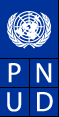 Programme desNations Unies pour leDéveloppementANNEXE 04ANNEXES AU CAHIER DE CHARGEFICHE DE PRIX DOIT ETRE DUMENT COMPLETE, SIGNE ET RETOURNE AVEC VOTRE OFFRE. Le formulaire de prix doit fournir un détail des coûts des différents items.Les descriptions des travaux doivent être suffisamment détaillées pour permettre au PNUD de juger de l’adéquation entre l’offre et les spécifications techniques requises dans les documents d’appel d’offres.Tous les prix doivent être mentionnés HORS TAXES dans la mesure où les Nations Unies, y compris ses filiales, sont exonérées de taxes.Le format ci-dessus (Bordereau descriptif, quantitatif et estimatif) doit être utilisé pour préparer l’offre de prix. Les soumissionnaires sont invités à respecter strictement ce modèle afin de faciliter la comparaison et l’analyse des offres par le Comité d’évaluation qui sera constitué à cet effet. Nom de la société soumissionnaire : ________________Nom du contact : _______________________________Fonction : _____________________________________Date : _______________________	Signature : _______________FORMULAIRESFormulaire 1. FICHE D’IDENTIFICATION DE L’ENTREPRISEQualification du Soumissionnaire1.	Pour les soumissionnaires individuels ou les membres individuels de groupements d'entreprises1.1	Constitution ou statut juridique du soumissionnaire						[Joindre une copie]	Lieu d'enregistrement :					_________________________	Principal lieu d'activités :				_________________________	Procuration du signataire de la soumission							[Pièce jointe]1.2	Volume annuel total des travaux de construction réalisés sur cinq ans, en Ariary (Ar) ou en monnaie librement convertible:		2013 :_______________________2014 :_______________________2015 :_______________________			2016 :_______________________2017 :_______________________2018 :_______________________	(Pièce jointe : État 211 bis) Formulaire 2. DECLARATION DE GROUPEMENTPar la présente :Les Entreprises :…………………………………………………….. représentée par Monsieur …………………………………………, Gérant ;&…………………………………………………………, représentée par Monsieur …………………………………………, Gérant ;Déclarent :S’être constituées en Groupement afin de répondre à l’appel d’offres N°……– Intitulé ……………………………………………..Lot N°……….;Nommer l’Entreprise ……………………………..Chef de file du Groupement ;Désigner Monsieur …………………………………. comme mandataire et signataire pour représenter le Groupement auprès du Client et signer à son nom tous les documents y afférents ;Monsieur………………………………….délègue à : Monsieur …………………………………….. tous pouvoirs à l’effet de signer au nom de l’Entreprise……………………… l’offre relative au  Lot N°…. à remettre par le GroupementChacune des deux Entreprises se déclare solidairement responsable de l’exécution des prestations des travaux du Lot N°………..Une copie de l’Accord de Groupement d’Entreprises conclu par les partenaires sera déposée au cas où le Contrat lui était attribué.Fait à …………………………, le……………..Formulaire 3.  DECLARATION D‘ENGAGEMENT………… (nom de l’entreprise) souligne l’importance d’une procédure d‘attribution libre, équitable et basée sur la concurrence, à l’exclusion de tout abus.De ce fait, cette entreprise n’a, à ce jour, ni directement ni indirectement offert ou accordé des avantages illicites à des agents de la fonction publique ou à d’autres personnes dans le contexte de son offre et n’a pas non plus l’intention d’offrir ou d’accorder de telles incitations ou conditions lors de la présente procédure d’attribution ou, dans le cas où elle serait retenue, lors de la mise en œuvre subséquente du contrat.Par ailleurs, (nom de  l’entreprise) souligne l’importance  du respect des normes sociales minimum (« Normes fondamentales du travail ») lors de la réalisation du projet. Par conséquent, elle s’engage à respecter les normes fondamentales du travail ratifiées par@ (nom du pays).…………………… (nom de l’entreprise) informera ses employés de leurs devoirs respectifs et de leur obligation de respecter cet engagement pris volontairement et de respecter les lois du/de la/ de (nom du pays).................................................................... lieu, date		SoumissionnaireFormulaire 4. MODELE DE SOUMISSION1.	Je, soussigné ..................................................................................................................... (nom, prénom, fonction) représentant ........................................................................ ..................................................................................... (nom et adresse de l'Entrepreneur)inscrit au registre du commerce (ou des métiers) de ...................................................Titulaire de la patente de ..................................................................................................Catégorie suivant récépissé n° ................................ En date du ........................................après avoir pris connaissance de toutes les pièces constitutives du Dossier d'Appel d'Offres lancé le ………………….. , par Madagascar National Parks ............................................................................................................................................ pour le compte du Maître d'Ouvrage , me soumets et m'engage à exécuter, dans les conditions d'Appel d'Offres et du Contrat, y compris tous les documents, les plans et dessins, les Prescriptions Techniques qui figurent audit dossier et les addenda, les prestations concernant l'exécution  AO………………….. ………………….. aux prix indiqués dans le Bordereau de Prix Unitaires - Devis Quantitatif et Estimatif joint à la présente soumission pour un montant total estimé à : .............................................................................................................................................  ............................................................................................ (somme en Ariary). .............................. (somme en chiffres), ces prix unitaires étant fermes et non révisables.2.	Dans le cas où notre offre a été acceptée, je m'engage à commencer les travaux au lendemain de la date de la notification à notre entreprise de l'ordre de service prescrivant le commencement des travaux et d'achever la totalité des travaux objets du présent appel d'offres dans un délai de ....................... jours calculés à partir du dernier jour de la période au cours de laquelle les travaux doivent commencer.En foi de quoi, j'ai apposé ma signature sur la présente offre.Formulaire 5. LISTE DE PERSONNEL PRINCIPALPour le présent appel d'offres, le soumissionnaire devra disposer et affecter le personnel ci-après pour assurer la réalisation des travaux : Pour chaque Lot :Un (01) conducteur des travaux ayant un diplôme d’ingénieur en bâtiment ayant plus de cinq (05) ans d’expériences en réhabilitation de bâtiment. De l’expérience en chantier occupé. Un (01) chef de chantier ayant un diplôme de technicien supérieur, disposant d’au moins trois (03) ans d’expériences ou un adjoint technique disposant d’au moins cinq (05) ans d’expériences dans un poste similaire. Participation prouvée du Chef de chantier dans des projets similaires (électrification solaire) de référence (03 ans d’expériences dans la réhabilitation de bâtiment vétuste, la construction bois et l’aménagement de menuiserie aluminium).  (Copie des diplômes et attestations à l’appui).Indiquez l'expérience professionnelle des principaux membres de l'entreprise.Date: ................................................ ............................................................................................................................................ (Signature et fonction)Note: Ce formulaire constitue un modèle.  Des renseignements complémentaires peuvent être donnés sur des feuilles annexées.Formulaire 6. LISTE DU MATERIEL ET DES OUTILLAGESLe soumissionnaire donnera la liste du matériel et de l'outillage qu'il mettra en place pour l'exécution des travaux qui font l'objet de ce Dossier d'Appel d'Offres en conformité avec son planning d'exécution proposé sur la page suivante. Ce formulaire constitue un modèle. Le soumissionnaire peut donner des renseignements complémentaires sur des feuilles annexées afin de décrire complètement son matériel et son outillage.  une (01)  meuleuse ;une (01) perceuse ;un (01) pervibrateur ;un  (01) groupe électrogène ;Lot d’outillages.Date: ….......................................  …....................................................................................................................................... (Signature et fonction)Formulaire 7. LISTE DES TRAVAUX ET CHANTIER DE REFERENCERéalisations en tant qu'entrepreneur principal dans le cadre de travaux de type et de complexité similaire au cours des trois (03) dernières années.  	Formulaire  8. PLANNING D’EXECUTION DES TRAVAUX ET D’APPROVISIONNEMENTLe soumissionnaire indiquera les détails du programme de construction proposé, c'est-à-dire des activités principales, conforme au délai d'exécution qu'il propose mais qui ne saurait dépasser SOIXANTE JOURS (60 jours) calendaires.Date: ................................................... ......................................................................................................................................... (Signature et fonction)NOM & ADRESSE DE L’ENTREPRISEDATE :  5 OCTOBRE 2020NOM & ADRESSE DE L’ENTREPRISEN° DE REFERENCE DE LA RFQ :502/RFQ/TRAC2/2020Calendrier d’exécution des travaux De 60 JOURS au plus tard après la signature du contrat. Lieu d’exécution des travauxCommune Vohibato Région Haute MatsiatraCahier des Prescriptions techniques/Cahier des charges Voir Annexe 4Devise privilégiée pour l’établissement de l’offre de prixAriary (MGA)Taxe sur la valeur ajoutée applicable au prix offertLes prix doivent être hors taxesDate-limite de soumission de l’offre de prix 12 octobre 2020 à 12h00, heure locale de Antananarivo  Documents à fournir établissant l’admissibilité du soumissionnaireLes formulaires fournis dans l’annexe 2, dûment remplis, conformément à la liste des exigences indiquées dans l’annexe 1;Une copie de l’Inscription au Nouveau Registre de Commerce ; Copie du NIF/STAT ; Preuves d’une expérience similaire (ex contrat, bons de commande, PV de réception…)Critère de qualificationLe fournisseur est une entité enregistrée légalement et dispose d’une CIF et Statistique à jour. Le fournisseur est spécialisé et reconnu dans le domaine du BTP.Au moins 03ans d’expérience pertinente dans le domaine similaire (A présenter : un tableau reprenant une liste des prestations similaires et la valeur de leurs contrats, et décrivant explicitement les noms des clients, les montants des contrats, les contacts des clients -- adresses email et numéro de téléphone) ;Présentant de 5 attestations des services satisfaisants des marchés de complexité similaires mis en œuvre au cours des 5 dernières années. (Fournir les attestations de services ou de bonne exécution);Disposant de personnel clé et de techniciens qualifiés pour mener la prestation notamment un ingénieur en BTP (conducteur des travaux) et un technicien supérieur en BTP (chef de chantier sur le site) (CVs détaillés requis) ;Bonne connaissance du contexte localLes expériences dans la région d’intervention (Haute Matsihatra) constituent un atout.)Documents constitutifs de l’offre (Offre technique) Présentation de l’entreprise (formulaire 1) ; Déclaration de groupement /association s’il y a lieu (formulaire 2) Non applicableDéclaration d’engagement par entreprise (formulaire 3).Modèle de lettre de soumission ; (formulaire 4) Déclaration d’assurances couvrant les risques résultant du fonctionnement du chantier et de la construction de l'ouvrage, y compris les évènements climatiques ; Déclaration des chiffres d’affaires 2018, 2019Liste et fonction du personnel spécialisé affecté à l’exécution du contrat munie des pièces justificatives (diplôme, certificat, attestation de travail). (formulaire 5) Liste des matériels et outillage (formulaire 6) ;Liste des travaux de complexités similaires au cours des trois (03) dernières années (2017, 2018, 2019) y compris certificats de bonne fin ; ou à défaut les PV de réception provisoire ou définitive des travaux (formulaire 7)Liste des contrats et des chantiers en cours d’exécution par l’entrepriseMéthodologie narrative, organisation des travaux et plan d’assurance qualité (PAQ) spécifique au lotPlanning d’exécution des travaux assorti du planning d’approvisionnement : 60 JOURS (formulaire 8)Offre financière (Bordereau quantitatif et estimatif)Minimum trois (3) références des entreprises auprès de qui vous avez rendu le même service (Nom de la Personne de contact, adresse email, numéro de téléphone et adresse physique) Durée de validité des offres de prix à compter de la date de soumission120 joursDans certaines circonstances exceptionnelles, le PNUD pourra demander au fournisseur de proroger la durée de validité de son offre de prix au-delà de ce qui aura été initialement indiqué dans la présente RFQ. La proposition devra alors confirmer par écrit la prorogation, sans aucune modification de l’offre de prix.Offres de prix partiellesNon Autorisée Conditions de paiement10%, à 10% du taux de réalisation des travaux-sous présentation de la facture et après certification de l’ingénieur conseil du PNUD 	30%, à 30% du taux de réalisation des travaux-sous présentation de la facture et après certification de l’ingénieur conseil du PNUD	40%, à 65% du taux de réalisation et à la réception provisoire des travaux- Sous présentation de la facture et après certification de l’ingénieur conseil du PNUD10%, à la réception technique des ouvrages- sous présentation de la facture et après certification de l’ingénieur conseil du PNUD10%, à la réception définitive des ouvrages après 06 mois, période de garantie, sous présentation de la facture et après certification de l’ingénieur conseil du PNUDPaiement dans les 30 jours après réception conforme des travaux par le PNUD et dépôt de la facture. Indemnité forfaitaire Tout retard de livraison entrainera l’application de pénalités de retard équivalentes à 0,5% du coût total du marché pour chaque semaine de retard.Critères d’évaluation Conformité aux spécifications techniques (cahier de charge et Bordereau de prix)/plein respect des exigences. Voir Annexe 1Conformité au délai d’exécution des travaux de 60 jours Prix le plus bas ; Acceptation sans réserve du BC/des conditions générales du contrat. Voir annexe 2Conformité aux critères de qualification ci-dessusLe PNUD attribuera un contrat à :Une entreprise qualifiée et la moins disante Type de contrat devant être signéBon de commande /Contrat des travaux Conditions particulières du contrat Annulation du BC/contrat en cas de retard de livraison/d’achèvement de cinq (05) joursConditions de versement du paiement ; Acceptation écrite des biens sur la base de la parfaite conformité aux exigences de la RFQAnnexes de la présente RFQSpécifications des biens requis (annexe 1)Formulaire de soumission de l’offre de prix (annexe 2)Conditions générales / Conditions particulières (annexe 3).  NB : La non-acceptation des conditions générales (CG) constituera un motif d’élimination de la présente procédure d’achat Les demandes de renseignements peuvent être envoyées avant la date limite de dépôt des offres à l’adresse suivante :(Demandes de renseignements écrites uniquement)upm.mg@undp.orgLes réponses tardives du PNUD ne pourront pas servir de prétexte à la prorogation de la date-limite de soumission, sauf si le PNUD estime qu’une telle prorogation est nécessaire et communique une nouvelle date-limite aux offrants.Résultats attendusRésultats attendusRésultats attendusCritères de qualitésLivrablesLes    matériaux    etLes    matériaux    etmatérielsConformes aux BDQDAOnécessaires  à  la  réalisation  desnécessaires  à  la  réalisation  desnécessaires  à  la  réalisation  desProduits de qualitéCahiers de stockstravaux sont disponiblestravaux sont disponiblesApprovisionnement en flux tendusPV de réception desmatériauxLe  bâtiment  qui  abritera  l’unitéLe  bâtiment  qui  abritera  l’unitéLe  bâtiment  qui  abritera  l’unitéConforme  aux  plans  et  aux  cahiers  desPland’extractionsolaired’huileschargesCahiers des chargesessentielles est réceptionné.essentielles est réceptionné.essentielles est réceptionné.Zéro retardPV de réceptionRéception sans réserveRésultats attendusCritères de qualitésLivrablesDes jeunes du site d’implantationRespect des règles de l’art et normes dans leListe des employéssont employés dans la réalisationsecteur du BTPlocauxdes travaux.Nombre  des  jeunes  issus  des  groupesRapport finalvulnérables travaillant dans le chantierValorisation    des    jeunes    ayant    lescompétences en adéquation aux besoins destravauxActivitésDélais de livraison/échéanceRéunion de démarrage1ère semaine du contratDémarrage des travauxAu plus tard quinze jours après le début du contratRéception technique des travauxAu plus tard un mois et demi après le démarrage des travauxRapport et facture finaleAvant 10 Décembre 2020ÉtapePièces justificativesJalon depaiement en%Au démarrageDossier d’exécution validé20Rapport de démarrageDemande de décaissementFacture originaleAvancement technique à 30%Rapport d’avancement30Demande de décaissementFacture originaleAvancement technique à 65%Rapport d’avancement30Demande de décaissementFacture originaleRéception  Technique  (Après  levée  éventuellesRapport de Final10réserves)PV de réception techniqueDemande de décaissementFacture originaleRéception définitive (Après période de garantiePV de réception définitive10de 6 mois)Plan de recollementDemande de décaissementFacture originaleDESIGNATIONSCONCERNEOBSERVATIONSTRAVAUX PREPARATOIRES :TRAVAUX PREPARATOIRES :TRAVAUX PREPARATOIRES :TRAVAUX PREPARATOIRES :Installation et repli de chantierChantierAmenée et repli des matériels, aménagement des bases.Payé au forfait.TERRASSEMENT :TERRASSEMENT :TERRASSEMENT :TERRASSEMENT :DébroussaillagesSurface à bâtir suivant le plan.Nettoyage du terrainPayé au forfait.Fouille en rigole et en puitsAu droit des fondations et ouvrages d'assainissementDe toutes les dimensions exigées par la construction, y compris dressement des parois et des fonds, ainsi que l'épuisement d'eau et/ou le blindage éventuel.Payé au mètre cube suivant plansRemblais Comblement des fouilles et/ou de la partie sous le sol, y compris compactageAvec utilisation de la terre provenant de la fouille suivant accord de l'Ingénieur de contrôle et/ou de la terre d'emprunt agréée par le contrôle sur toutes distances de transport.Payé au mètre cube mise en place suivant  plans (volume en place)Evacuation des terres non utiliséesLes terres non utilisées pour le remblaiA mettre en dépôt en un lieu désigné par le contrôle.Payé au mètre cube OUVRAGE EN INFRASTRUCTURE :OUVRAGE EN INFRASTRUCTURE :OUVRAGE EN INFRASTRUCTURE :OUVRAGE EN INFRASTRUCTURE :Béton de propreté dosé à 150 Kg/m3 de CPAToutes les semelles, para fouille vérandasPayé au mètre cube mis en place suivant plansBéton à armer dosé à 350 Kg/m3 de CPA-Semelle filante sous mur-Amorces des poteaux-Semelles isoléesPayé au mètre cube mis en place suivant  plansCoffrage en bois ordinaireLes éléments à coffrer en 2.2Vertical et horizontal mis en place.Payé au mètre carré mis en place suivant plansArmatures en aciers doux et tors de tout diamètrePour les ouvrages en B.A Payé au kilogramme de fers mis en place suivant plansHérissonnage de pierres sèches de dimensions 40/70Sous béton de forme-De 0,15 m d'épaisseur compacté.-Vérification contradictoire de l'épaisseur par sondage en cas de force majeure.Payé au mètre cube mis en place suivant plansMaçonnerie de moellons Fondations, soubassement para fouille vérandas-Hourdée au mortier de ciment dosé à 300 Kg/m3 de CPA-Fondations -Para fouille vérandas Payé au mètre cube mis en place suivant plansBéton ordinaire dosé à 250 Kg/m3 de CPA par mètre cubePour béton de forme (dallage) et para fouille pour estrade -Béton de forme:  d'épaisseur dont :-Joint de retrait de  (surface entre joints:  au maximum) : salles et vérandas.-N'exécuter le dallage tant que le bâtiment ne soit pas couvert-Vérification contradictoire de l'épaisseur par sondage en cas de force majeurePayé au mètre cube mis en place suivant plansOUVRAGE EN SUPERSTRUCTURE :OUVRAGE EN SUPERSTRUCTURE :OUVRAGE EN SUPERSTRUCTURE :OUVRAGE EN SUPERSTRUCTURE :Béton à armer dosé à 350 Kg/m3 de CPA, coulé en élévationLes chaînages, les poutres, les appuis de baie, les linteaux, les poteaux, les auvents, les corbeaux pour assise des solives, les acrotères (relevés sur pignons), les poutres rampantes.-Chaînage horizontal-Chaînage rampant -Relevé sur pignon: (prévoir tampons en bois pré-scellés dans béton pour fixation solin)-Appuis de baie -Poteaux -Poutre rampante  Payé au mètre cube mis en œuvre suivant plan.Coffrage en bois ordinaireLes éléments à coffrer Coffrages vertical et horizontal.Payé au mètre carré mis en place suivant  plansArmatures en aciers doux et tors de tout diamètreLes ouvrages en béton armé Payé au kilogramme de fers mis en place suivant plansMACONNERIE ET RAVALEMENT :MACONNERIE ET RAVALEMENT :MACONNERIE ET RAVALEMENT :MACONNERIE ET RAVALEMENT :Maçonnerie en agglomérés de ciment creux de 15 cm d'épaisseur (15 x 40 x 20 cm) hourdée au mortier dosé à 300 Kg/m3 de CPAMurs intérieurs et extérieurs, pignonsPayé au mètre carré mis en oeuvre suivant plansMaçonnerie de claustras Au-dessus des baies à l'extérieur-En ciment comprimé de 0,15 x 0,20 x , éléments moulés -Posé à plat.Payé au mètre carré mis en oeuvre suivant plansEnduit ordinaire au mortier dosé à 450 Kg/m3 de CPAMurs intérieurs, les bétons de faces apparentes et murs extérieurs-Dressé sur repère de  d'épaisseur, lissé au bouclier exécuté en deux couches : crépissage dosé à 450 kg/m3 avant finition.Payé au mètre carré mis en oeuvre suivant plansChape ordinaire incorporée dans dallage de  d'épaisseur exécutée au mortier dosé à 450 Kg/m3 de CPARevêtement des sols A mettre en oeuvre simultanément avec le dallagePayé au mètre carré mis en oeuvre suivant plans.V - CHARPENTE - COUVERTURE - PLAFONNAGE :V - CHARPENTE - COUVERTURE - PLAFONNAGE :V - CHARPENTE - COUVERTURE - PLAFONNAGE :V - CHARPENTE - COUVERTURE - PLAFONNAGE :Planche de rive en bois dur Rive toiture-Largeur : -Epaisseur : -Bois de catégorie 1, de type hazoala-Bois sec à l'air, exempt de nœuds vicieux-Traitement insecticide et fongicide de type xylophène après usinage-Platine en TPG 10/10 avec peinture antirouille en deux couches et deux couches de finition-Fixation par boulons ø 5 avec rondellesPayé au mètre linéaire mise en place suivant  plans.Couverture en tôle ondulée galvanisé de 50/100 en fourniture et poseLa toiture-Fixation sur pannes assurée par des vis à tôle avec rondelle d'étanchéité, de type Ambatolampy-Débordement de  par rapport à la planche de rivePayé au mètre carré mise en place suivant  plans.Faîtage en TPG 60/100La toiture de développement-Fixation sur pannes assurée par des vis à tôle avec rondelle d' étanchéité, de type AmbatolampyPayé au mètre linéaire mise en place suivant plansSolin en TPG 60/100Acrotère de développement-Fixation par clous sur tampons près scellés dans bétonPayé au mètre linéaire mise en place suivant plansPlafond  en voligePlafonnage intérieur Plafonnage extérieur-Traitement insecticide et fongicide avant pose-Fixation par tasseaux en bois de pin de dimensions 4x4-Rampant à l’intérieur et à l’extérieurPayé au mètre carré mis en place suivant plansDescente d’eau pluviale PVC de diam. :100 mmToiture côté façade-Tuyau en PVC de diamètre  posé en élévation par des colliers scellés dans la maçonneriePayé au mètre linéaire  mis en place suivant plansGouttière en PVC Toiture côté façadePayé au mètre linéaire mis en place suivant plansMENUISERIES – QUINCAILLERIES  :MENUISERIES – QUINCAILLERIES  :MENUISERIES – QUINCAILLERIES  :MENUISERIES – QUINCAILLERIES  :Porte en panneaux métallique à deux vantaux 1,40 x  Porte extérieure-Dimensions : 1,40 x  à deux vantaux-Panneau en TPN 10/10 pointé en diamant-Cadres, montants et traverses en fer cornière 30 x 30 x 3-Bâti en fer cornière de 35 x 35 x 3-5 pattes à scellement en fer cornière de 35 x 35 x 3 d’ép.  à sceller dans jambage en BA-3 paumelles à souder -2 targettes à souder GM intérieures-2 tirettes à souder GM-1 cadenas de sûreté marque européenne GM-Bonhomme d’arrêt-Assemblage : par soudure-Impression à l’antirouillePayé à l'unité mis en place suivant  nomenclaturePorte en panneaux métallique à un vantail 0,9 x  Porte extérieure-Dimensions : 0,90 x  à un vantail-Panneau en TPN 10/10 pointé en diamant-Cadres, montants et traverses en fer cornière 30 x 30 x 3-Bâti en fer cornière de 35 x 35 x 3-5 pattes à scellement en fer cornière de 35 x 35 x 3 d’ép.  à sceller dans jambage en BA-3 paumelles à souder -2 targettes à souder GM intérieures-2 tirettes à souder GM-1 cadenas de sûreté marque européenne GM-Bonhomme d’arrêt-Assemblage : par soudure-Impression à l’antirouillePayé à l'unité mis en place suivant  nomenclaturePorte en panneaux métallique à un vantail 0,7 x  Porte extérieure-Dimensions : 0,70 x  à un vantail-Panneau en TPN 10/10 pointé en diamant-Cadres, montants et traverses en fer cornière 30 x 30 x 3-Bâti en fer cornière de 35 x 35 x 3-5 pattes à scellement en fer cornière de 35 x 35 x 3 d’ép.  à sceller dans jambage en BA-3 paumelles à souder -2 targettes à souder GM intérieures-2 tirettes à souder GM-1 cadenas de sûreté marque européenne GM-Bonhomme d’arrêt-Assemblage : par soudure-Impression à l’antirouillePayé à l'unité mis en place suivant  nomenclatureFenêtre en panneaux métallique à deux vantaux 1,40 x 1,00 m Fenêtre extérieure-Dimensions : 1,40 x  -Panneau en TPN 10/10 -Cadres : montants et traverses en fer cornière 30 x 30 x 3-Bâti en fer cornière de 35 x 35 x 3-6 pattes à scellement en fer cornière de 35 x 35 x 3-4 paumelles à souder 140mm-2 targettes à souder GM-Bonhomme d' arrêt-1 Tirette à souder GM-Impression à l’antirouillePayé à l'unité mis en place suivant nomenclature.PEINTURE :PEINTURE :PEINTURE :PEINTURE :Badigeon à la chaux grasse Les éléments enduits (intérieurs et extérieurs),Payé au mètre carré mis en œuvre suivant  plansPeinture vinylique intérieureEnduits intérieurs -Vinylique de  type valnyl  en deux couchesPayé au  mètre carré mis  en œuvre suivant  plans.Peinture vinylique extérieureEnduits extérieurs -Vinylique  de type valnyl  en deux couchesPayé au  mètre carré mis  en œuvre suivant  plans.Peinture glycérophtalique Planche de riveMenuiseries bois-Glycérophtalique de type valenitePayé au  mètre carré  mis  en œuvre suivant plans.Peinture glycérophtalique et antirouilleMEM-Glycérophtalique de type valenite- Payé au  mètre carré  mis  en œuvre suivant plans.BORDEREAU DETAIL QUANTITATIFBORDEREAU DETAIL QUANTITATIFBORDEREAU DETAIL QUANTITATIFBORDEREAU DETAIL QUANTITATIFBORDEREAU DETAIL QUANTITATIFBORDEREAU DETAIL QUANTITATIFN° PrixDésignation des travauxUnité Quantité Prix unitaireMontant0. INSTALLATION ET REPLI DE CHANTIERA0.1Installation et repli de chantier
Concerne: Amené de matériels et personnels/nettoyage du chantierFft          1,00 TOTAL INSTALLATION ET REPLI DE CHANTIERTOTAL INSTALLATION ET REPLI DE CHANTIERTOTAL INSTALLATION ET REPLI DE CHANTIERTOTAL INSTALLATION ET REPLI DE CHANTIERI. TERRASSEMENTA1.1Débroussaillage et décapage de la terre végétale et mise à niveau de la plateforme 
Concerne: Emprise du bâtimentFft          1,00 A1.2Fouilles en rigoles et en puits 
Concerne: La fondation du bâtimentm3        35,52 A1.3Remblai 
Concerne: La fondation du bâtimentm3      124,80 A1.4Evacuation des terres non utilisées 
Concerne: La fondation du bâtimentm3          8,88 TOTAL TERRASSEMENTTOTAL TERRASSEMENTTOTAL TERRASSEMENTTOTAL TERRASSEMENTII. OUVRAGE EN INFRASTRUCTUREA2.1Béton de propreté dosé à 150 kg/m3 de CPA, d'épaisseur 0,05m, y compris toutes sujétions de mise en œuvre                                                                             Concerne: La propreté sous les fondationsm3          1,70 A2.2Béton armé dosé à 350 kg/m3 de CPA, coulé entre coffrage, y compris toutes sujétions de mise en œuvre                  Concerne: Semelles isolées, amorce poteaum3          1,90 A2.3Acier TOR tous diamètres pour armature de béton, y compris coupe, façonnage, ligature par fil de fer récuit, mise en place et toutes sujétions de mise en œuvre          
Concerne: Béton de l'article 2.2kg      161,50 A2.4Coffrage en bois ordinaire, y compris buttage, raidisseurs et toutes sujétions de mise en œuvre                                
Concerne: Béton de l'article 2.2m2        29,64 A2.5Hérissonnage en pierre sèche 0/40, de 0,15 m d'épaisseur                                                               Concerne: Dallagem3        17,82 A2.6Béton de forme dosé à 250kg/m3 de CPA, de 0,08 m d'épaisseur                                                                               Concerne: Dallagem3        10,93 A2.7Maçonnerie de moellons hourdée au mortier de ciment dosé à 350 kg de Ciment  
Concerne : Fondationm3        22,72 TOTAL OUVRAGE EN INFRASTRUCTURETOTAL OUVRAGE EN INFRASTRUCTURETOTAL OUVRAGE EN INFRASTRUCTURETOTAL OUVRAGE EN INFRASTRUCTUREIII. OUVRAGE EN SUPERSTRUCTUREA3.1Béton armé dosé à 350 kg/m3 de CPA, coulé entre coffrage, y compris toutes sujétions de mise en œuvre                  Concerne: Poteau, linteau, chaînage, appui de baiem3        10,39 A3.2Acier TOR tous diamètres pour armature de béton, y compris coupe, façonnage, ligature par fil de fer récuit, mise en place et toutes sujétions de mise en œuvre          
Concerne: Béton de l'article 3.1kg   1 247,04 A3.3Coffrage en bois ordinaire, y compris buttage, raidisseurs et toutes sujétions de mise en œuvre                               
Concerne: Béton de l'article 3.1m2      162,12 TOTAL OUVRAGE EN SUPERSTRUCTURETOTAL OUVRAGE EN SUPERSTRUCTURETOTAL OUVRAGE EN SUPERSTRUCTUREIV. MACONNERIE ET RAVALEMENTA4.1Maçonnerie en agglomérés de ciment creux de 15 cm d'épaisseur (15 x 40 x 20 cm)                                                                                  Concerne : Murs en élevationm2      248,50 A4.2Enduit intérieur ordinaire sur crépi tiré à la règle, taloche fin, mis en œuvre comme suit: a) en couche d'accrochage dosé à 500 kg de cimen et dégrossi à 450 kg de ciment, épaisseur 10 mm, puis b) enduit de finition finement taloché dosé à 350 kg de ciment , épaisseur de 5 à 8 mm y compris glacis au ciment                                                                                         Concerne: Enduit intérieurm2      223,65 A4.3Enduit extérieur tyrolien, laissé brut de projection, mis en œuvre comme suit: a) couche d'accrochage dosé à 500 kg de ciment et dégrossi dosé à 450 kg de ciment épaisseur 10 mm; b) enduit finement taloché dosé à 350 kg de ciment, épaisseur de 5 mm; c) enduit tyrolien au mortier de ciment et sable prélevé sur le site                                                   
Concerne: Enduit extérieurm2      273,35 A4.4Claustras                                                                                     Concerne: Mur m2        18,00 A4.5Chape revêtement de 0,02 m d'épaisseur, mortier dosé à 450 kg/m3 de CPA                                                                   
Concerne: Dallagem2      118,80 TOTAL MACONNERIE ET RAVALEMENTTOTAL MACONNERIE ET RAVALEMENTTOTAL MACONNERIE ET RAVALEMENTTOTAL MACONNERIE ET RAVALEMENTV. CHARPENTE ET COUVERTUREA5.1Fourniture et pose de faîtière, y compris  toutes sujétions de pose                                                                   
Concerne: Toitureml        22,00 A5.2Fourniture et pose de couverture en TOG 50:100, y compris  toutes sujétions de pose                                                                   
Concerne: Toiturem2      308,00 A5.3Fourniture et pose de solin, y compris  toutes sujétions de pose                                                                   
Concerne: Toitureml        28,00 A5.4Fourniture et pose de panne métallique en C
Concerne: Panne C de 100/50/20/2ml      220,00 A5.5Fourniture et pose de planche de rive de 0,18 m de largeur, y compris gorge moulurée 5 x 5 et toutes accessoires de pose                                                                                            Concerne: Planche de riveml        44,00 A5.6Fourniture et pose de plafond en volige de bois de sapin de 1,5 cm d'épaisseur et 10 cm de largeur, y compris gorge moulurée 5x5 et toutes accessoires de pose                                                                            Concerne: Plafondm2      115,50 A5.7Fourniture et pose de gouttière en PVC de diamètre 200mm, y compris support et pièces de raccordement                                                                            Concerne: Toitureml        44,00 A5.8Fourniture et pose descente d’eau pluviale PVC de diam. : 100 mm Tuyau en PVC de diamètre 100 mm posé en élévation par des colliers scellés dans la maçonnerie
Concerne: Toitureml        28,80 A5.9Regard collecteur: Maçonnerie de briques ou d’agglomérés au bas des descentes d’eau pluviale
-Dimensions : 0,60x0, 60 m
Concerne: ToitureU          6,00 TOTAL CHARPENTE ET COUVERTURETOTAL CHARPENTE ET COUVERTURETOTAL CHARPENTE ET COUVERTURETOTAL CHARPENTE ET COUVERTUREVI. MENUISERIE METALLIQUE - QUINCAILLERIEA6.1Fourniture et pose de porte métallique pleine à deux vantaux de dimensions 1,40 x 2,10 m avec bonhomme d'arrêt, y compris quincaillerie et toutes sujétions                                                                                     Concerne: PorteU          1,00 A6.2Fourniture et pose de porte métallique pleine à un vantail de dimensions 0,90 x 2,10 m avec bonhomme d'arrêt, y compris quincaillerie et toutes sujétions                                                                                     Concerne: PorteU          3,00 A6.3Fourniture et pose de porte métallique pleine à un vantail de dimensions 0,70 x 2,10 m avec bonhomme d'arrêt, y compris quincaillerie et toutes sujétions                                                                                     Concerne: PorteU          1,00 A6.2Fourniture et pose de fenêtre métallique pleine à deux vantaux de dimensions 1,40 x 1,10 m avec bonhomme d'arrêt, y compris quincaillerie et toutes sujétions                                                                 Concerne: Bureau, salle des équipements électriques, salle des pièces de rechange, logement gardienU          4,00 TOTAL MENUISERIE METALLIQUE - QUNCAILLERIETOTAL MENUISERIE METALLIQUE - QUNCAILLERIETOTAL MENUISERIE METALLIQUE - QUNCAILLERIETOTAL MENUISERIE METALLIQUE - QUNCAILLERIEVII. PEINTUREA7.1Peinture à la chaux grasse alunée appliquée en 2 couches, y compris toutes sujétions de mise en œuvre                                                                                                                                  Concerne: Mursm2      497,00 A7.2Peinture plastique pour murs intérieurs et extérieurs, sur couche d'impression, exécutée en deux couches croisées, y compris rebouchage, égrenage et toutes sujétions de préparation                                                                                                                                                                                                                                                                                                                          Concerne: Mursm2      497,00 A7.3Peinture glycérophtalique pour MEM et sous bassement sur couche d'impression, exécutée en deux couches croisées, y compris rebouchage, et toutes sujétions de préparation                                                                         Concerne: MEMm2        27,72 TOTAL PEINTURETOTAL PEINTURETOTAL PEINTURETOTAL PEINTURETOTAL GENERALTOTAL GENERALTOTAL GENERALTOTAL GENERALTOTAL GENERAL                        -   RECAPITULATION GENERALE RECAPITULATION GENERALE RECAPITULATION GENERALE 0INSTALLATION ET REPLI DE CHANTIERITERRASSEMENTIIOUVRAGE EN INFRASTRUCTUREIIIOUVRAGE EN SUPERSTRUCTUREIVMACONNERIE ET RAVALEMENTVCHARPENTE ET COUVERTURE VIMENUISERIE METALLIQUE-QUINCAILLERIEVIIPEINTURE TOTAL TOTAL Autres informations concernant notre offre de prix :Vos réponsesVos réponsesVos réponsesVos réponsesVos réponsesAutres informations concernant notre offre de prix :Oui, nous nous y conformeronsNon, nous ne pouvons-nous y conformerNon, nous ne pouvons-nous y conformerSi vous ne pouvez pas vous y conformer, veuillez faire une contre-propositionSi vous ne pouvez pas vous y conformer, veuillez faire une contre-propositionConformité au Délai d’exécution des travaux   de 45-90 jours Conformité aux Spécifications/Cahier de chargeConformité à la Validité de l’offre de 120 jours Acceptation de la totalité des conditions générales du PNUD reprises en Annexe 4L’Acceptation sans réserve des conditions générales du contrat du PNUD (CGC) par le soumissionnaire est un critère d’attribution du marché. Il s’agit d’un critère obligatoire qui ne peut pas être supprimé, quelle que soit la nature des services demandés. La non-acceptation des CGC peut constituer un motif de rejet de la soumission.Suivre le lien ci-après pour les conditions générales :http://www.undp.org/content/undp/en/home/procurement/business/how-we-buy.htmlPour ………………………………………,…………………………………Pour …………………………….,…………………………….Fait à ...................................... Date: ......................................  ............................................... Signature du SoumissionnaireNOMFONCTION OCCUPEEANNEES D’EXPERIENCE(totales dans l’entreprise soumissionnaire)QUALIFICATIONS/FORMATION OU SPECIALITE1.2.No. Ou nom d’identificationType/descriptionDimensions/CapacitéAge et étatAppartenant en propreEn location Nom du projet et paysNom du clientType de travaux et année d'achèvementValeur du marché(Ariary)No.Description des activités principalesDurée par activité (en semaine ou jour)Mois 1Mois 1Mois 1Mois 1Mois 2Mois 2Mois 2Mois 2No.Description des activités principalesDurée par activité (en semaine ou jour)S1S2S3S4S5S6S7S8